Peut-on^sefieràs@n^horoscopeŸT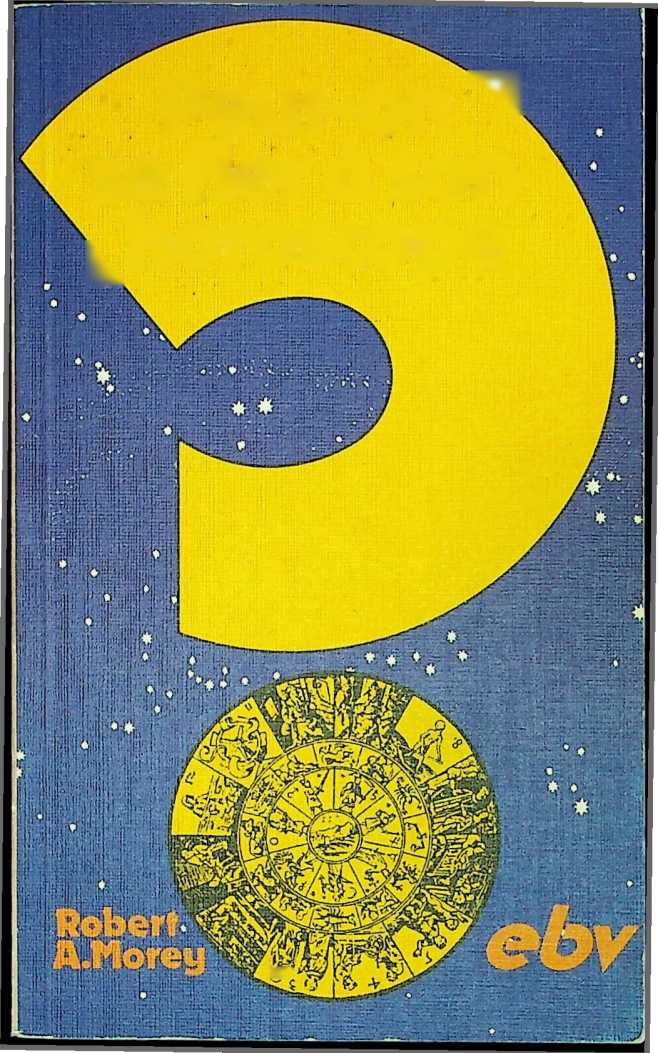 RobertA.MoreyPeut-onse fier à sonhoroscopeCollection ebvLa faveur que connaît l’horoscopeC’est en 1935 que l’horoscope apparaît dans les journaux français. Mais il faut attendre l’après-guerre pourvoir son insertion se généraliser. Aujourd’hui, plus dela moitié des quotidiens vendus en France contiennentun horoscope. Et environ 50 % des Français lisent leurhoroscope au moins de temps en temps. Les lecteurs lesplus assidus de cette rubrique astrologique se recrutentparmi les moins de trente ans, les gens moyennement«religieux», les habitants des grandes villes et les employés.1La popularité de l’astrologie saute aux yeux. La listedes objets où figurent des symboles astrologiques estlongue: pendentifs, médailles, bracelets, porte-clefs,cartes postales, agendas, mouchoirs, polos, foulards,cendriers, verres à jus de fruit, étuis d’allumettes, setsde table, ronds de serviette, sachets de sucre en poudre, etc. Tout récemment, une série de timbres-posteavec les signes du zodiaque a été émise par la confédération helvétique.Les techniques de diffusion massive ont toutes servil’astrologie qui a gagné la radio, la télévision, le roman,la littérature policière, la science-fiction, la chanson ...Les terrains favoris de l’horoscope sont la santé,l’amour et l’argent, mais surtout dans leurs aspectsaléatoires.25L’astrologie est un commerce florissant. Aux Etats-Unis, il y aurait plus de 175 000 astrologues à tempspartiel et plus de 10000 à temps complet. Dans ce pays,la seule vente des horoscopes rapporterait plusieurscentaines de millions de dollars chaque année.Quelle doit être notre attitude à l’égard de l’astrologie? Que faut-il répondre si quelqu’un nous demandesous quel signe nous sommes nés? La lecture de notrehoroscope dans un journal ou une revue est-elle un«passe-temps innocent»? Y a-t-il du mal à porter notresigne du zodiaque sur une médaille autour du cou? Aufond, qu’est-ce que l’astrologie? Peut-on s’y fier? C’està des questions de ce genre que ce livre va essayer dedonner une réponse.6Bref historique de l’astrologieL’astrologie est fondée sur la croyance que la positionrelative des astres influe sur la destinée des individus etdes peuples. Selon elle, l’observation minutieuse desconstellations permettrait à tout astrologue compétentde tirer l’horoscope de son client, c’est-à-dire de luifournir des renseignements sur son avenir immédiatou plus lointain. Le terme horoscope vient du grecet signifie littéralement «l’observation de l’heure»,l’heure étant en l’occurence celle de la naissance. L’étatdu ciel au moment de la naissance joue en effet un rôletrès important dans l’établissement de l’horoscope.En parlant d’astrologie, nous précisons qu’il s’agit del’astrologie occidentale. L’astrologie orientale ou, plusexactement, l’astrologie chinoise, possède égalementdouze signes (rat, bœuf, tigre, lapin, dragon, serpent,cheval, brebis, singe, coq, chien et cochon), mais chacun de ces signes correspond à une année complète;tandis que les douze signes du zodiaque (bélier, taureau, gémeaux, cancer, lion, vierge, balance, scorpion,sagittaire, capricorne, verseau et poissons) de l’astrologie occidentale correspondent à douze divisions dela même année. Comme l’astrologie orientale n’estpas très répandue en Occident et qu’elle n’a pasadopté les signes et calculs de Ptolémée, nous n’yferons dorénavant plus allusion.7L’astrologie mondialeDès le début de histoire de l’humanité, les peuples ontassimilé les astres à des dieux et les ont vénérés.1 Dansl’écriture cunéiforme des anciens Babyloniens, lemême signe était employé pour dieu et étoile. La viequotidienne des Babyloniens était fortement marquéepar le culte des astres, et les prêtres devins constituaient la caste la plus puissante de l’empire. Ils tiraientleurs présages de l’observation de divers phénomènes :vents, tempêtes, inondations, invasions de sauterelles,orages. Mais leurs pronostics étaient surtout fondés surla position relative des astres sur la voûte céleste. Sideux divinités astrales se trouvaient dans le voisinagel’une de l’autre, leur conjonction était le présage d’unebénédiction du ciel. Si elles formaient un angle droit,leur opposition ne présageait rien de bon pour lepeuple. Mais toutes ces prédictions astrologiquesavaient trait au sort de l’ensemble de la nation ouéventuellement à celui du roi. L’astrologie judiciaire,qui prétend expliquer et orienter la vie de l’individud’après la position des astres le jour de sa naissance,était encore inconnue à l’époque des anciens Babyloniens. Leur interprétation du mouvement des astresétait d’ailleurs très primitive, fort différente de l’explication qu’on en donne aujourd’hui2.Les origines de l’astrologie judiciaireDe l’ancienne Babylonie, l’astrologie s’est répanduedans tous les pays du Proche-Orient. C’est surtout enEgypte qu’elle a joué un rôle important.La Grèce classique a complètement rejeté l’astrologie, sa mentalité étant trop différente de la pensée des8autres peuples de l’Antiquité. Ce n’est qu’à l’époquedu déclin du classicisme grec que l’astrologie a puoénétrer en Grèce. Son implantation a surtout étéfavorisée par les campagnes d’Alexandre le Grand.Mais l’esprit scientifique propre aux Grecs n’a pastardé à lui donner la structure d’une science applicableà tous3. Le principal architecte de cette systématisationfut Ptolémée (env. 90 à 160 apr. J.-C.).Ptolémée, mathématicien, astronome et géographeégyptien dont l’activité nous est connue uniquementpar ses œuvres, a exposé dans L’Almageste son systèmedu monde géocentrique. Dans sa Tétrabible, véritablecanon de l’astrologie hellénistique, il a donné sa formedéfinitive au zodiaque et à la méthode qui consiste àétablir l’horoscope d’après la position du Soleil, de laLune, de Mercure, de Vénus, de Mars, de Jupiter et deSaturne au moment de la naissance d’une personne4.Connaissant la date de naissance d’une personne, onétait en mesure d’établir son horoscope. L’astrologien’était donc plus réservée aux rois, mais devenait accessible au commun des mortels.Le zodiaque est la zone de la voûte céleste danslaquelle se meuvent les planètes, chacune sur sonorbite respective. Il est divisé en douze parties égales,nommées d’après les constellations les plus proches etappelées «maisons du ciel». A l’aide du zodiaque, onpeut calculer la position des sept planètes à n’importequel moment. L’année du calendrier est divisée endouze périodes, chacune correspondant à l’une desmaisons du ciel. Si quelqu’un est né, par exemple,entre le 23 octobre et le 22 novembre, il est sous lesigne du Scorpion.Le système du zodiaque, établi par Ptolémée, estencore utilisé aujourd’hui par la majorité des astro-logues.59L’ère chrétienneL’Eglise primitive a rejeté l’astrologie. Elle encourageait les nouveaux convertis à brûler leurs livres et toutleur attirail astrologiques.6Dans la Didakhê, manuel catéchetique datant dudébut du deuxième siècle, on lit l’avertissement suivant: «Mon enfant, ne sois ni augure - cela mène àl’idolâtrie - ni enchanteur, ni astrologue, ni magicien.Ne les regarde même pas faire, car toutes ces chosesengendrent l’idolâtrie.»Au concile de Laodicée (345), l’astrologie a étéinterdite, et les astrologues exclus du clergé (canon 36).Les attaques d’Augustin (354-430) contre l’astrologie sont restées célèbres. Il y avait cru avant sa conversion, mais une fois chrétien, il se mit à s’y opposerfermement.7La faveur dont jouissaient la littérature et la philosophie grecques à l’époque de Thomas d’Aquin (1227-1274) a permis à l’astrologie de faire son entrée dans lachrétienté. Au fur et à mesure que celle-ci se corrompait, elle revenait aux racines païennes de la civilisationoccidentale. A l’époque de la Renaissance, l’astrologieétait pratiquée à la cour royale comme dans les milieuxpopulaires. On considérait que l’astronomie et l’astrologie étaient les deux branches d’une seule et même«science».Luther et les autres réformateurs suivirent l’exempled’Augustin et tinrent l’astrologie pour une forme dedivination satanique. Dans les pays protestants, elle futdonc interdite par la loi et condamnée par l’Eglise.Malgré tout, l’astrologie continua à prospérer. L’influence exercée par John Dee sur Elisabeth I, reined Angleterre, montre l’emprise que les astrologuesavaient sur les grands de l’époque.810La révolution scientifiqueSi les Eglises protestantes n’ont pas réussi à briserl’ascendant de l’astrologie sur la société, les découvertes de Copernic (1473-1543) lui ont porté un rudecoup.Ptolémée avait basé son zodiaque et tous ses calculs,comme d’ailleurs tout le système qui porte son nom,sur l’hypothèse selon laquelle la Terre était le centre del’univers. Il prétendait que le Soleil, la Lune et les cinqplanètes tournaient autour de la Terre et concentraientleurs «pouvoirs» sur elle pour déterminer la destinée dechaque être humain.9Une fois qu’on eut compris que la Terre n’étaitqu’une planète parmi les autres qui tournait autour duSoleil, que l’univers était héliocentrique, et non géo-centrique comme le voulait Ptolémée, on commençaà reléguer l’astrologie au rang des contes de bonnefemme.'0.L’essor de l’astronomie a donc provoqué le déclin del’astrologie.Le revirement de l’occultismeLa fin du 19e siècle fut témoin d’un recul des religionsd’Etat, dû à la sécularisation croissante du christianisme et, en même temps, d’un réveil des religionsoccultes, comme la théosophie, des théories occultes,comme la réincarnation, et des pratiques occultes,comme l’astrologie.11Le Seattle Daily Times du 8 septembre 1975 a fait uneremarque judicieuse: «L’histoire a démontré que l’astrologie prospère le mieux aux époques de déclin religieux et de malaise social.»11ConclusionL’astrologie actuelle tire son origine du culte des astrespratiqué par les anciens habitants du Croissant fertile.Sa popularité a eu des hauts et des bas au cours dessiècles. Si elle a passablement décliné suite à l’expansion du christianisme primitif et à l’essor de la sciencemoderne, elle est revenue en force au vingtième siècle.12Les astrologues plaidentleur propre causeArgument numéro un :confirmation par l’expérience«L'astrologie est fiable, parce qu'elle est confirmée parl’expérience commune. Les personnes nées sous lemême signe ont les mêmes traits de caractère et finissentsans doute par avoir les mêmes occupations. Il suffitdonc de lire avec soin son horoscope pour découvrirque, jour après jour, sa propre expérience et les thèses del'astrologie se recoupent. Les astrologues sont d'ailleurscapables de deviner le signe sous lequel une personne estnée simplement en observant sa personnalité. »xPoids de cet argumentL’expérience commune ou l’expérience personnellen’est pas une norme suffisamment fiable. Les expériences que l’on fait sont souvent contradictoires et seréfutent ainsi mutuellement. On ne peut donc rienprouver par des arguments fondés uniquement sur unphénomène aussi subjectif que l’expérience personnelle.A en croire l’astrologue Van Deusen, je ne peux pasexercer la profession de pasteur, philosophe, profes-13seur d’université, théologien, etc. parce que je suis nésous le mauvais signe, incompatible avec ce genre deprofession2. Or, comme mon travail comprend toutesces occupations, mon expérience va à 1 encontre decelle des astrologues et la neutralise.Si l’on sonde la fiabilité des traits de caractère astrologiques en les soumettant à des tests scientifiquesobjectifs, on constate que les faits observés donnenttort à l’astrologie.Deux psychologues américains, le docteur Silver-man, de l’université Roosevelt, et le docteur Whitner,du Stockton State College, ont conçu un test permettant de vérifier les traits de caractère astrologiques.«Les docteurs Silverman et Whitner demandèrent à130 étudiants ou enseignants de porter un jugement sureux-mêmes, en cochant sur une liste des traits decaractère comme l’agressivité, la créativité, l’ambitionou la faculté d’adaptation. Puis chacun fut prié dedésigner un ami qui le connaissait bien, auquel ondemanda de fournir des indications semblables sur lapersonnalité de l’étudiant ou de l’enseignant en question. Enfin, chacun de ces derniers dut remplir unformulaire, le Eysenck Personality Inventory, et indiquer sa date et son lieu de naissance, pour qu’on puissedéterminer la position du Soleil, de la Lune, ainsi quel’ascendant au moment de sa naissance. D’après lesastrologues, ce sont là les facteurs déterminants de lapersonnalité d’un être humain. L’analyse des résultatsne révéla aucune correspondance entre le jugementque les personnes testées ont porté sur elles-mêmes,celui de leurs amis, les données du formulaire qu’ellesont rempli et les traits de caractère que leur attribueleur horoscope.»3 •Pour ce qui est de 1 expérience commune, l’épreuvela plus concluante est celle qui touche à Y argent. Etant14donné que les astrologues du monde occidental pratiquent leur «science» depuis des millénaires, il va de soique toute la richesse du monde devrait à présent êtreen leur possession. Grâce à l’astrologie, ils devraientencaisser une fortune à la Bourse ou sur les marchés àterme, et gagner à tous les coups aux courses, au loto età toutes les loteries du monde. Comme ils prétendentque l’astrologie est fiable, qu’avec elle on tombe toujours juste, il faudrait faire vérifier leurs livres decompte!Il est évident que si l’astrologie «marchait» vraiment,la haute finance aurait depuis longtemps pris le cheminde leur cabinet de consultation. Mais comme nous ledisait un agent de change de Wall Street: «Si vousvoulez perdre de l’argent, consultez les astrologuesavant d’acheter vos titres!»S’il est vrai que l’astrologie est confirmée par l’expérience, qu’a-t-elle rapporté à Hitler? Il en était unfervent adepte4. Dans un télégramme adressé au Congrès International de l’Astrologie, réuni en 1936 àDüsseldorf, il exprime son enthousiasme pour l’astrologie et encourage les astrologues à poursuivre leuractivité.5Les documents de l’époque confirment que certainschefs nazis consultaient les astrologues avant de prendre des mesures politiques ou militaires. C’est ainsi queRudolf Hess prit sur leur conseil le chemin de l’Angleterre. Ils lui avaient prédit qu’il serait l’instrument dudestin pour réconcilier l’Angleterre avec l’Allemagne.Lorsque Hitler apprit la chose, son attitude à l’égard del’astrologie changea du tout au tout. Il était tellementoutré qu’il fit envoyer un certain nombre d’astrologuesconnus dans des camps de concentration et ordonna debrûler leurs livres6. Néanmoins, peu avant sa mort enavril 1945, les astrologues persistaient à prédire que15l’Allemagne - et Hitler lui-même - avaient un belavenir en perspective! . ■En examinant les choses objectivement, 1 expériencecommune ne confirme nullement les prétentions del’astrologie. De deux choses l’une: ou bien les traits decaractère astrologiques ont tous une signification trèsvoisine, de sorte que ce que l’on lit sous tel ou tel signes’applique pratiquement à n’importe qui, ou bien ilssont inexacts. Il est faux de dire qu’il existe douzepersonnalités types correspondant aux douze signes duzodiaque.Argument numéro deux:prédiction de l’avenir«L’astrologie est fiable, parce qu'elle nous permet deprédire l’avenir. Nostradamus, l’astrologue le plus célèbre, a prédit qui serait le nouveau pape. John Dee aprédit l’accession au trône d’Elisabeth I. Lily a préditl’incendie de Londres et les épidémies qui s’ensuivirent.Maintes et maintes fois, les astrologues ont eu raison.L’accomplissement de leurs prophéties prouve la fiabilité de l’astrologie.»1Poids de l’argumentLes astrologues prétendent que les simples probabilitésne suffisent pas à expliquer la justesse et la minutie sifréquentes de leur description de l’avenir. Cette affirmation doit être vérifiée, et non simplement reçue pourvraie. La plupart des livres sur l’astrologie vantent sesréussites mais passent ses échecs sous silence.Les prédictions astrologiques ne devraient pas être16vagues au point que l’on puisse être sûr d’avance qu’il yaura bien quelqu’un, quelque part et au moment voulu,qui ne manquera pas de les réaliser. Des déclarationsdu genre: «Il y aura de nombreux cas de divorcel’année prochaine» peuvent difficilement être considérées comme des prévisions vérifiables. Il faut évidemment tenir pour inviolable la loi selon laquelle uneprédiction qui va s’accomplir de toute façon ne peut enaucune façon être validée.Cavendish écrit à ce sujet: «Le flou du langageastrologique est une des raisons pour lesquelles lesastrologues ont tant de peine à se mettre d’accord surl’interprétation de la position des astres à un momentprécis. Le fait que tant de prédictions astrologiquessont si générales qu’elles se réaliseront à peu prèsimmanquablement est dû à l’imprécision du langagedes astrologues et à leur prudence innée.»8Les prédictions de l’horoscope du jour sont en général tellement vagues que n’importe laquelle d’entreelles, quel que soit le signe auquel elle correspond,aura l’air de se réaliser. L’éditeur d’un quotidien s’enest rendu compte et en a profité pour économiser del’argent.«La futilité de l’horoscope est apparue le jour oùl’éditeur d’un quotidien à grand tirage fut obligé depublier un horoscope périmé, parce que le nouveaumatériel n’était pas arrivé à temps. Pas un seul des100000 lecteurs du journal ne s’est plaint qu’il étaitinapplicable à son cas. L’éditeur en a conclu qu’ilpouvait dorénavant faire l’économie du coût de nouveaux horoscopes en republiant les anciens.»9A titre d’expérience, nous avons découpé les signesen marge des différentes prédictions de l’horoscope dujour et demandé à un groupe de personnes de trouverle texte qui décrivait avec plus ou moins de précision le17vécu de leur journée. Lorsque chacun eut trouvé lesien, nous leur avons dit quel signe allait avec chaqueprédiction. Pratiquement personne n’avait choisi l’horoscope qui correspondait à sa date de naissance, etpresque tous avaient l’impression que plusieurs prédictions cadraient avec le déroulement de leur journée.Si l’accomplissement d’une prédiction prouve la fiabilité de l’astrologie, il s’ensuit logiquement que sonnon-accomplissement prouve qu elle n est pas fiable.Certains astrologues essaient de réfuter cette argumentation en disant: «La réalisation de la prédictionprouve la fiabilité de l’astrologie. Sa non-réalisationprovient du fait que les astres ne contraignent pas,mais se bornent à inciter. Et dans ce cas, il y a refusde collaboration avec les astres. On ne peut donc pastenir compte d’une prédiction non réalisée.» De cettefaçon-là, les astrologues pensent se tirer d’affaire etsauvegarder leur infaillibilité. Mais ils se contredisenteux-mêmes. En fait, comme ils prétendent que laréalisation de leurs prophéties confirme leur système,il est logique de conclure que toute prédiction nonaccomplie l’infirme.Prédictions astrologiques non accompliesDes astrologues comme Russell et Glass ont déjà dresséune liste complète et détaillée des prédictions astrologiques qui se sont réalisées. Pour donner une imagefidèle de la situation, il nous faut y ajouter celles qui nese sont pas accomplies. Voici quelques cas incontestables :En 1524 se produisit une conjonction des planètes.Un tel alignement des planètes avec le Soleil a eu lieu àplusieurs reprises; la dernière date de 1982. Les astro18logues avaient prédit toutes sortes de catastrophes:inondations, tremblements de terre, incendies, etc. Al’approche du jour fatidique, les gens s’enfuirent dansla montagne. Mais rien d’extraordinaire n’arriva.10Bonatto, un astrologue célèbre du 13e siècle, s’esttrompé en prédisant le moment de sa mort.11Galilée tira en 1609 l’horoscope du duc de Toscane. Il prédisait au duc une longue vie, mais celui-cimourut deux semaines plus tard.12Les astrologues qui avaient tiré l’horoscope deVoltaire lui annonçaient qu’il mourrait à l’âge de 32ans. Quand il eut atteint 60 ans, Voltaire publia unpamphlet dans lequel il s’excusait d’avoir ainsi, sans levouloir, donné un démenti à l’astrologie.3Les astrologues n’ont pas su prédire la déclarationde la Deuxième Guerre mondiale. Après qu’elle eutéclaté, ils ont affirmé que l’Angleterre n’y participeraitpas.14Au cours de la Deuxième Guerre mondiale, plusieurs ournaux anglais publièrent une rubrique oùfiguraient les pronostics des astrologues sur le déroulement de la guerre et sur son dénouement. Ils se sonttous trompés.15Hitler a utilisé l’astrologie dans sa tentative d’exercer la suprématie militaire en Europe. Mais il a abouti àun échec.16Manley Palmer Hall, un astrologue contemporain,a déclaré que les Etats-Unis traverseraient de 1960 à1980 le cycle du Sagittaire et connaîtraient, durant cettepériode, une relance remarquable qui les placerait entoute première position, tant sur le plan intellectuelque social. Malheureusement, un tel essor des Etats-Unis n’a pas eu lieu pendant les deux décennies enquestion.17Les astrologues n’ont pas prédit l’assassinat du19Iprésident Kennedy. Par contre, ils ont annoncé saréélection.18Le gouvernement communiste de la Chine nedevait plus être au pouvoir en 1970.19Daniel Logan, «le prophète malgré lui», a préditque la guerre du Vietnam durerait de 1965 à 1985 etqu’avant 1980, les Etats-Unis et l’Union soviétiques’allieraient contre la Chine.20Les astrologues ont prédit qu’en 1969, la Californie s’effondrerait dans l’océan Pacifique. Aujourd’hui,elle est toujours à sa place!21On pourrait encore citer d’autres prédictions qui ne sesont pas réalisées22, mais ces douze exemples suffisentpour infirmer sérieusement la fiabilité de l’astrologie.NostradamusPratiquement tous les livres favorables à l’astrologiejitent Nostradamus comme exemple classique d’unastrologue capable de prédire l’avenir avec exactitude.Comme ses prophéties ont été rassemblées dans unlivre23, nous pouvons facilement vérifier l’exactitude de•ses prédictions.La lecture de son livre nous permet de constater queMackay a raison de dire que les prophéties de Nostradamus «disposent d’une telle latitude dans l’espace et letemps, qu’on peut être assuré qu’au cours des siècles,elles finiront bien par s’accomplir à un endroit ou à unautre.»24Nostradamus a lui-même avoué que ses prédictionsétaient vagues. Tout ce qu’il a pu dire pour sa défenseétait qu’il aurait pu donner des dates et des détails bienplus précis, mais qu’il n’avait tout simplement pasvoulu le faire.20Les nombreux commentateurs ou traducteurs de sonlivre compliquent encore les choses en jonglant avec lesdates et les faits pour éviter qu’on puisse y relever defausses prophéties. Mais si l’on examine d’un peu plusprès les quelques prédictions qui sont datées, on constate que Nostradamus s’est trompé dans ses pronostics.En voici quelques exemples:Il a prédit qu’en 1792, Venise serait devenue unegrande puissance dont l’influence se ferait sentir dans lemonde entier25. En fait, la ville fut occupée par Napoléon en 1797, ce qui amena la chute de son gouvernement aristocratique. Par la suite, Venise n’a plus jamaisjoué le rôle prépondérant qu’elle avait eu aux 15e et 16esiècles.La chute du clergé catholique qu’il a prédite pour1609 ne s’est jamais produite.26Nostradamus a prédit qu’en 1792 éclaterait unepersécution contre l’Eglise catholique, bien plus meurtrière que celle qu’avait subie l’Église d’Afrique duNord. Comme cette dernière a cessé d’exister, la surviede l’Eglise catholique donne un démenti formel à laprédiction de Nostradamus.27En 1607, les astrologues devaient être les victimesd’une persécution. Ceci ne s’est jamais produit.28En 1700, la Chine devait avoir fait la conquête detout l’hémisphère nord.29Comme ces prédictions ne se sont pas réalisées,H. Roberts, le traducteur américain de l’ouvrage deNostradamus, essaya d’ajouter des années aux datesindiquées. Comme on vient de le voir, les astrologuesdevaient être persécutés en 1607. Roberts «corrigea»cette prédiction, en affirmant que Nostradamus voulaitdire 1932. On ne voit toutefois pas la raison de cettemanipulation, car la prophétie de Nostradamus ne s’estpas non plus réalisée en 1932.3021Prévisions météorologiquesPendant des siècles, les astrologues ont prétendu êtrecapables de prévoir le temps qu’il fera. Mais leursprévisions étaient-elles exactes?Au 15e siècle, Jean Pic de La Mirandole (1463-1494), le célèbre philosophe italien qui fut surnommé«prince des érudits», décida de vérifier les prévisionsmétéorologiques des astrologues. Ses conclusions sontfort intéressantes:«Pendant tout un hiver, j’ai noté le temps qu’ilfaisait, puis j’ai comparé mes notes aux prévisions quiavaient été faites par les astrologues. Sur les 130 joursou plus, il n’y en avait que six ou sept où mes observations concordaient avec les prédictions publiées par lesastrologues.»31Des recherches récentes sur la fiabilité des prévisionsmétéorologiques des astrologues sont venues confirmerles constatations de Mirandole32. Avec leurs ordina-eurs, les météorologues arrivent aujourd’hui à de bienneilleurs résultats que les astrologues avec leurs horoscopes.Argument numéro trois:la Bible approuve l’astrologie«Les hommes de la Bible ont pratiqué l’astrologie.Autrement, comment Noé aurait-il pu prévoir le délugeet les prophètes prédire l’avenir? De toute évidence, ils sesont servis de l’astrologie. A vrai dire, les Hébreuxétaient les astrologues de l’Antiquité. Les «trois mages»mentionnés par Matthieu dans le récit de la nativitéétaient aussi des astrologues. La Bible corrobore doncl’astrologie. P322Poids de cet argumentNous traiterons en détail la question de la position de laBible à l’égard de l’astrologie dans le dernier chapitrede ce livre et nous contenterons de dire ici que lesauteurs bibliques ont sévèrement condamné l’astrologie sous toutes ses formes. En réalité, les prophètes del’Ancien Testament ont attribué la décadence d’Israëlau fait d’avoir participé aux cultes offerts à des divinitésastrales et consulté ceux qui observent les astres. Queles astrologues d’aujourd’hui essaient de se retrancherderrière la Bible est donc d’autant plus étonnant!Russell prétend que l’Ancien Testament ne faitaucune allusion à l’astrologie, mais affirme ensuite queles prophètes bibliques étaient des astrologues34. Il ditaussi que l’astrologie «n’a jamais été proscrite parl’Eglise»35. De toute évidence, il ne connaissait pas lecanon 36 du concile de Laodicée (voir page 10).Voulant aussi impliquer l’Eglise primitive dans 1pratique de l’astrologie, Russell fait allusion aux pratques astrologiques d’une religion à mystères, d’origimgrecque, appelée gnosticisme36. Cependant, les auteursdu Nouveau Testament sont unanimes à taxer le gnosticisme d’hérésie païenne. Russell montre ainsi qu’il n’aaucune notion d’histoire de l’Eglise et qu’il ignore toutde l’enseignement de la Bible.La même chose est vraie de J. Goodavage, lequelannonçait en gros caractères: «Les grands prophètesbibliques étaient des astrologues»37, voulant expliquerainsi «comment les désastres de l’histoire biblique ontpu être prévus»38. Il va jusqu’à dire que «la Bible estremplie d’astrologie»39.Dans la rubrique «Vos problèmes personnels» dela revue The Horoscope Guide (juin 1980, p. 8), unlecteur demande à Georgina Tyler: «Y a-t-il de23nombreuses allusions à l’astrologie dans la Bible? Sioui, où puis-je les trouver?»Georgina Tyler répond: «Dans de nombreux passages, la Bible confirme l’astrologie.»Elle cite comme exemple Esaïe 47,13-14 qui d’aprèselle confirmerait l’astrologie. Mais il semble qu elle nes’est pas rendu compte que ce passage condamne Israëlpour sa pratique de l’astrologie et qu’Esaïe avertit lesastrologues de la destruction qui les attend.Nous sommes ainsi en présence d’astrologues qui,comme Russell, prétendent que la Bible ne fait aucuneallusion à l’astrologie et d’autres qui, comme Gooda-vage, affirment que la Bible en est remplie. En général,les passages bibliques sont cités hors de leur contexte,et on leur fait dire le contraire de ce que l’auteur avoulu dire.La tentative de justifier l’astrologie en la faisantpasser pour biblique et en déclarant qu’elle a été acceptée par l’Eglise primitive va complètement à l’encontredes données bibliques et historiques. Le judaïsme del’Ancien Testament et le christianisme du Nouveausont unis dans leur rejet de l’astrologie sous toutes sesformes.Les magesNombre d’astrologues présument que les mages deMatthieu 2 étaient des astrologues et qu’ils ont trouvéle chemin jusqu’à l’enfant de Bethléhem à l’aide d’unhoroscope40. Mais les faits vont à l’encontre de cettehypothèse.L étoile de Bethléhem n’était pas une conjonction deJupiter et de Saturne ou de Jupiter et de Vénus ou dedeux autres planètes41. D’après Matthieu 2,2.7.9, le24point lumineux sur la voûte du ciel apparut, se déplaça,disparut, réapparut et s’arrêta. Ce ne sont pas là lesmouvements d’une étoile ou d’une planète. Il s’agissaitdonc plutôt d’un phénomène surnaturel.D’autre part, les mages n’étaient probablement pasdes astrologues païens, mais des non-juifs qui s’étaientconvertis au judaïsme et qui avaient compris le sens dela prophétie de Balaam :«Un astre sort de Jacob, un sceptre s’élève d’Israël.»(Nombres 24,17)Depuis des siècles, les juifs y avaient vu une prédiction de la venue du Messie.Ceci expliquerait aussi pourquoi le roi Hérode n’apas fait appeler les astrologues, mais a voulu se renseigner auprès des principaux sacrificateurs et des scribesjuifs sur ce que disait l’Ancien Testament au sujet del’endroit où devait naître le Messie.«Le roi Hérode, ayant appris cela, fut troublé, ettout Jérusalem avec lui. Il assembla tous les principauxsacrificateurs et les scribes du peuple, et il s’informaauprès d’eux du lieu où le Christ devait naître. Ils luidirent : A Bethléhem en Judée; car voici ce qui a étéécrit par le prophète: Et toi, Bethléhem, terre de Juda,tu n’es certes pas la moindre entre les principales villesde Juda, car de toi sortira un chef qui paîtra Israël, monpeuple.» (Matthieu 2,3-6)Par ailleurs, les mages n’ont pas fait appel à l’astrologie pour découvrir les mauvaises intentions d’Hérode.C’est Dieu qui les a avertis de rentrer au plus vite dansleur pays.«Puis, divinement avertis en songe de ne pas retourner vers Hérode, ils regagnèrent leur pays par un autrechemin.» (Matthieu 2,12)Il n’est fait aucune mention d’horoscope dans cepassage.25Argument numéro quatre:les soi-disant astro-jumeaux«La fiabilité de l'astrologie peut être démontrée parl’étude du dossier des astro-jumeaux, c'est-à-dire de gensvenus au monde au même moment. Des personnes ayantle même horoscope mènent des vies parallèles et ontbeaucoup de choses en commun. Ceci est une preuve dela validité de l'astrologie.»42Poids de l’argumentPlus que n’importe qui, J. Goodavage s’est appliquéà corroborer cet argument. Il cite de nombreux casd’astro-jumeaux qui, d’après lui, ont mené une vieparallèle.Les pièces qu’il a versées au dossier font de primeabord une grande impression, mais ne résistent pas àun examen plus approfondi. En effet, il ne fournitaucune preuve à l’appui de ce qu’il avance.Keith Eriksen s’est mis à enquêter sur le cas decertains des astro-jumeaux de Goodavage. Ses recherches ont fait peser des soupçons sur l’exactitudedes méthodes de Goodavage. Voici quelques résultatsd’investigations faites par Eriksen sur des cas cités parGoodavage.43Premier cas («Horoscope», mai 1976)«Donald Chapman et Donald Brazill sont originairesde Californie. Les deux garçons naquirent presque aumême moment le 5 septembre 1933 dans deux villesvoisines, distantes l’une de l’autre d’une quarantaine dekilomètres.26Le 10 septembre 1956, cinq jours après leur vingt-troisième anniversaire, ils se sont rencontrés pour lapremière et dernière fois de leur vie. C’était undimanche matin. Ils conduisaient tous deux sur la nationale 101 au sud d’Eureka et venaient de directionsopposées, chacun ayant raccompagné sa petite amie(qui habitait dans la ville natale de l’autre). Soudain,leurs deux voitures se heurtèrent de plein fouet, et tousdeux furent tués sur le coup - décapités.»Les faitsLes photocopies des actes de naissance révèlentque Donald Chapman est né à huit heures trente dumatin et Donald Brazill seulement à midi dix, donc pastout à fait «au même moment»!Ils n’ont pas été décapités. Les actes de décèsprécisent que Brazill est mort d’une fracture du crâneet Chapman d’une hémorragie cérébrale.Deuxième cas («Astrology : The Space Age Science»,P-32)«En 1939, deux femmes sans aucun lien de parenté sesont rencontrées pour la première fois dans une chambre d’hôpital à Hackensack, dans le New Jersey. Leurnom de famille était Hanna et Osbome, mais ellesavaient le même prénom - Edna. Elles ont eu un bébéen même temps: dans les deux cas, il s’agissait d’unefille. Elles avaient le même poids et ont reçu les mêmesprénoms : Patricia Edna.Une simple coïncidence? Peut-être, mais voici cequ’a révélé leur conversation. Leurs maris s’appelaienttous deux Harold. Ils exerçaient le même métier etpossédaient des voitures du même modèle et de27la même couleur. Les Hanna comme les Osbornes’étaient mariés trois ans et demi auparavant, exactement le même jour. Dans les deux familles, PatriciaEdna était le premier enfant. Les deux pères étaientnés la même année, le même mois et le même jour. Lesdeux mères avaient également la même date de naissance - et le même nombre de frères et sœurs. Les deuxEdna avaient des yeux bleus et des cheveux bruns, lamême taille, le même poids et portaient le même genrede vêtements. Elles avaient la même religion, différente de celle commune aux deux maris. Chaque couple avait un chien du nom de Spot - même mélange deraces, même taille et même âge. Les deux chiens ontété achetés au même moment et étaient du mêmesexe.»Les faits (recueillis auprès de Mme H. B. Hanna)Les enfants sont nés à un intervalle de plus d’uneheure.Les pères n’avaient pas le même métier.Les pères n’avaient ni le même modèle, ni lamême couleur de voiture.Les deux couples n’avaient pas leur anniversairede mariage le même jour.Les deux pères n’étaient pas nés le même jour, nile même mois, ni la même année.Les deux mères n’avaient pas la même date denaissance.Troisième cas («L'étrange mystère des astro-jumeaux»,dans «Science and Mechanics», mars 1967)«Apparemment, tous les astrologues de la ville de NewYork savaient que l’ancien chef de la police, Michael J.28Murphy, et celui des pompiers, Edward Thompson,étaient nés à une heure d’intervalle le 19 juillet 1913dans le même quartier de Queens, un des cinq districtsde New York City.Les deux hommes ont pratiquement fréquenté lesmêmes écoles à la même période, entre autres Brooklyn Law School... Tous deux ont terminé leurs étudesen 1936, mais à partir de ce moment-là, ils ont vécu lesmêmes événements importants de leur carrière à un and’intervalle.Ainsi, au moment où Thompson donna sa démissionpour occuper un autre poste, il fallait s’attendre, selonl’astrologie, à ce que Murphy quitte son poste l’annéesuivante. Cela se produisit en effet de la manière la plusétrange, juste au moment du déclic de l’horloge astrologique, aurait-on dit.»Les faits (recueillis auprès de M. Edward Thompson)1. D’après M. Thompson, personne ne connaît lemoment exact de sa naissance.2. M. Thompson termina ses études à Brooklyn LawSchool en 1936, mais Michael Murphy seulement en1938.Quatrième cas («Astrology: The Space Age Science»,p.33) .«Le 30 mars 1964, un médecin et sa femme ont étécondamnés à deux ans de prison ferme à Tucson, dansl’Arizona, pour sévices graves exercés sur leur filleadoptive de cinq ans, Tina. La fillette a été retrouvéepar la bonne, à moitié affamée et en sang, les mainsficelées derrière le dos, accroupie derrière la chaufferiedans la cave ...29Un événement analogue s’est produit presque aumême moment dans un autre Etat. Un dentiste et safemme avaient battu et brutalisé leur fille adoptive decinq ans, puis l’avaient ligotée et enfermée dans la cavede leur maison. Eux aussi furent condamnés à unepeine de prison.La deuxième fillette était la sœur jumelle de Tina dontelle avait été séparée depuis sa première enfance.»Les faits (recueillis auprès du bibliothécaire qui conservait les archives du quotidien «Tucson Star»)1. Tina avait, non une sœur jumelle, mais un frèrejumeau.2. Son frère jumeau était mort depuis plus d’un an etdemi lorsque Tina fut retrouvée dans un si pitoyableétat.Son frère jumeau n’a jamais été séparé de safamille. L’histoire du dentiste et de sa femme a étéinventée de toutes pièces.Cinquième cas («L’étrange mystère des astro-jumeaux»,dans «Science and Mechanics», mars 1967)«Au Jefferson Medical College à Philadelphie, les docteurs Thomas D. Duane et Thomas Behrend ont faitune expérience intéressante avec 15 paires de jumeaux.Dans des chambres séparées et bien éclairées, chaquejumeau a été branché sur un électro-encéphalographe,grâce auquel on a pu enregistrer un type d’ondesparticulier émis par son cerveau, les ondes alpha. On adit à l’un des jumeaux de cligner des yeux chaque foisqu’on lui faisait signe. Bien sûr, son frère ne se doutaitde rien, ignorant même le but de l’expérience. Pourtantdans presque tous les cas, le cerveau de celui des deux30jumeaux qui restait inactif émettait les mêmes ondesque celui du jumeau qui clignait des yeux.»Les faits (recueillis auprès du docteur T. Duane)D’après les résultats, seulement deux des quinze pairesde jumeaux ont émis simultanément les mêmes ondescervicales.Sur la base de ces faits, il n’est pas possible de considérer les cas avancés par M. Goodavage comme étantscientifiquement fiables et pouvant ainsi servir de«preuves» à l’astrologie.Gauquelin a compulsé plus de 50000 horoscopesdont un bon nombre tirés pour des astro-jumeaux, àla recherche d’indices de «vies parallèles» chez lesjumeaux. Il n’en a pas trouvés. Par contre, il a versé audossier la pièce suivante:«Aucun des astrologues que nous avons soumis au<test des destinées opposées> ne l’a passé avec succès.Voici en quoi consiste l’épreuve. On prend quarantedates de naissance, la moitié étant celles de criminelsnotoires et l’autre moitié celles de personnes ayantmené une vie longue et paisible, et on demande àl’astrologue de découvrir d’après leur horoscope quiappartient à chaque groupe. A chaque fois, cela setermine dans la plus grande confusion. Car invariablement, les astrologues mélangent criminels et citoyensrespectables, à peu près dans les mêmes proportionsqu’une machine qui les choisirait au hasard. Il fautpréciser que seuls des astrologues absolument convaincus se sont prêtés à ce genre d’expérience. L’écrasantemajorité des charlatans réussissent toujours à trouverune excuse pour refuser une confrontation qui pourraitles discréditer aux yeux du public.»4431Argument numéro cinq :les découvertes de l’astrophysique«L’astrophysique vient confirmer l’astrologie. Noussommes à présent capables de mesurer les forces astrologiques qui déterminent notre destinee. Le docteurTakata a prouvé que le taux d'albumine augmente dansle sang humain lorsque augmente le nombre de tachessolaires45. Nous pouvons maintenant mesurer l'effet desradiations solaires46. Il est manifeste que la force d’attraction de la Lune (qui provoque la marée) influe aussisur les insectes, les autres animaux et les hommes41. Ledocteur Brown a prouvé que les huîtres s’ouvrent et seferment au rythme de la force marémotrice de la Lune46.La science a donc fini par confirmer l’astrologie.»Le poids de l’argumentPersonne ne nie l’effet physique des taches solaires surl’ionosphère ou sur le taux d’albumine dans le sanghumain. La force marémotrice de la Lune provoquecertains changements chez les insectes, les autres animaux et les hommes. Notre connaissance de ces phénomènes se précise au fur et à mesure que l’on invente denouveaux instruments pour mesurer les effets du Soleilet de la Lune sur notre planète.Il n’en reste pas moins qu’il n’y a aucun lien logiqueentre l’astrologie et les découvertes de l’astrophysique.L’argumentation des astrologues s’appuie sur des faitsqui n’ont aucun rapport avec la position qu’ils s’efforcent de prouver, et est par conséquent fallacieuse.Premièrement, le concept même de l’astrologie veutqu’une influence particulière soit exercée par chacundes sept corps célestes du zodiaque. Or, tout ce que32l’astrophysique permet de déceler est une influencegénérale du Soleil et de la Lune.Deuxièmement, l’astrologie affirme que les astresproduisent des effets permanents et immuables sur lesanimaux et l’homme. L’astrophysique n’a décelé quedes effets temporaires et changeants produits par leSoleil et la Lune. Le taux d’albumine redevient normaldès que les taches du Soleil ont disparu.Troisièmement, l’astrologie déclare que l’influencedes astres s’exerce sur le destin de certains individus(des bébés, par exemple) uniquement à un moment deleur vie (celui de leur naissance). L’astrophysique arévélé que les radiations du Soleil ainsi que l’attraction de la Lune sont des phénomènes universels etconstants.Quatrièmement, les astrologues enseignent qu’endépit de l’action déterminante du Soleil et de la Lunesur le corps et l’âme de l’homme, c’est la position descinq planètes du zodiaque qui est l’élément le plusimportant dans le tirage de l’horoscope. Or, les arguments qu’ils avancent ne se rapportent qu’au Soleil et àla Lune. Où sont les preuves que Mercure, Vénus,Mars, Jupiter et Saturne émettent aussi des radiationsou exercent une attraction dont nous subissons Vin-fluence^Le fait même que les astrologues s’appuient sur leseffets physiques, mesurables, des radiations solaires etde l’attraction lunaire les obligerait en toute logique àtenir compte également des radiations et de l’attractionmesurables des cinq autres planètes en question.Comme ils se basent sur ces données pour prouver quele Soleil et la Lune ont une certaine influence sur nous,nous pouvons nous appuyer sur des données semblables pour affirmer que les cinq planètes ne nousinfluencent pas.Mars ou le médecin?Qui est-ce qui exerce la force d’attraction la plus fortesur un enfant à sa naissance — les cinq planètes lointaines du zodiaque ou le médecin accoucheur? LeeRatzan a prouvé par ses calculs que le médecin exerceune plus grande force d’attraction sur le nouveau-néque la planète Mars. Au moment de la naissance, alorsqu’il «gravite» autour de lui, il soumet l’enfant à uneattraction très supérieure à celle de n’importe quelleplanète du zodiaque49. Le docteur Cari Sagan est arrivéau même résultat mathématique50. Et voici ce qu’écritle docteur Abell :«La force d’attraction exercée sur un homme par laplanète Mars, même lorsque celle-ci se trouve au pointle plus proche de la Terre, est à peu près cinquantemillions de fois inférieure à la force d’attractionqu’exerce sur le même homme l’édition du dimanchede son quotidien posée sur la table à deux mètres delui.»51En avançant l’argument des effets physiques mesurables, les astrologues s’exposent eux-mêmes à la réfutation scientifique. C’est pour cette raison que certainsd’entre eux affirment à présent que l’influence desastres est d’ordre spirituel ou «astral» plutôt que physique52.Argument numéro six:analyses statistiques«Plusieurs analyses statistiques montrent clairement quel horoscope d’une personne détermine son destin, sapersonnalité et le genre d’occupation qu’elle est susceptible de choisir. M. Gauquelin a montré par exemple que34la planère Mars était prépondérante dans l’horoscopedes athlètes et des soldats. »Poids de l’argumentL’astrologie prétend que les personnes nées sous lemême signe manifestent certains traits de caractère outypes de tempérament analogues et sont attirées par lemême genre d’activité professionnelle. On nous ditainsi que celles qui sont nées sous le signe de la Balanceont des prédispositions artistiques parce que Vénus, laplanète de la beauté et des arts, y est prépondérante. Ilnous faut donc examiner la date de naissance et le signeastrologique des représentants des différents groupements professionnels. Si l’astrologie dit vrai, certainssignes devraient revenir plus fréquemment dans certaines professions que dans d’autres.Commençons par les peintres et les musiciens. Ya-t-il dans leurs rangs une prédominance de personnesnées sous le signe de la Balance? Un savant du nom deFarnsworth «eut la patience d’examiner la date denaissance de plus de deux mille peintres et musicienscélèbres ... Il n’y a pas, comme on le prétend, decorrélation entre l’art et le signe de la Balance. En fait,le contraire est plutôt vrai: la Balance a moins dereprésentants parmi les artistes qu’ailleurs.»53Existe-t-il un signe du zodiaque qui prédominechez les savants?«L’astronome J. Allen Hynek étudia les dates denaissance des savants mentionnés dans American Menof Science. La répartition des dates selon les signes duzodiaque donna une image tout à fait aléatoire. Lesvariations saisonnières du taux de natalité qui, commeHuntington l’a fait remarquer, existent dans toutes les35couches de la population furent aussi observées parHynek; mais elles n’ont rien à voir avec l’astrologie.»54Le docteur Bok a fait le même genre de recherchesen utilisant Who’s Who in Science et il est arrivé auxmêmes conclusions.55D’après l’astrologie, il y aurait un rapport certainentre la planète Mars et la violence et la mort. Marsdevrait donc jouer un rôle déterminant dans l’horoscope des criminels.Un chercheur a vérifié l’horoscope de 623 meurtrierspour voir si Mars y occupait une position dominante.«Nous avons pu consulter, écrit-il, le fichier de tousles criminels français dans les archives du tribunal deParis. Parmi ceux-ci, nous avons choisi les 623 assassinsqui, de l’avis des experts, étaient les plus tristementcélèbres dans les annales de la justice à cause del’horreur de leurs crimes. La plupart d’entre eux ontfini sur l’échafaud. Lorsqu’on établit leur horoscope, ilapparut que Mars n’était pas particulièrement prépondérant chez ces grands criminels.Les différentes positions de Mars se trouvent également réparties parmi les douze maisons astrologiques,les résultats étant à peu près les mêmes que ceuxobtenus par le calcul des probabilités et de ce fait plutôtdécevants pour l’astrologie .. .»*Barth et Bennett, deux scientifiques qui ont faitdes recherches sur la prédominance de Mars chez lesmilitaires, n’ont trouvé aucun indice établissant l’«çffetMars»57.Analyses statistiques présentées par les astrologuesLes astrologues refusent en général de tenir compte desanalyses statistiques auxquelles nous venons de faire36allusion. Par contre, iis nous présentent celles qu’ils ontfaites eux-mêmes et qui sont favorables à leur système.Que faut-il en penser?Tout d’abord, l’écrasante majorité des analyses statistiques faites par les astrologues n’a aucune valeurscientifique et ne peut donc pas être considérée commefiable.American Association of Scientific Societies a examiné de près les études statistiques présentées par lesastrologues et est arrivée à la conclusion qu’«aucunedes influences dont les astrologues font état n’a étéprouvée»58.Même M. Gauquelin a dû l’admettre.«Notre première tâche consistait à examiner lesméthodes statistiques employées par les astrologueseux-mêmes. Leur technique s’avéra extrêmement limitée: ils ne tiennent aucun compte des probabilités etarrivent à des conclusions qui sont absolument sansfondement.»59Selon un astrologue suisse du nom de Robur, l’enquête qu’il a menée auprès de 2 817 musiciens auraitrévélé que la position du Soleil au moment de leurnaissance annonçait déjà leur don pour la musique.Paul Conderc, un astronome de l’Observatoire deParis, se décida à vérifier l’analyse statistique deRobur.Voici la conclusion à laquelle il est arrivé:«La position du Soleil n’a absolument aucune signification musicale. Les nombreux musiciens dont nousavons vérifié l’horoscope sont nés au hasard duranttoute l’année. Aucun signe du zodiaque ni aucun décanne les favorise ou ne les défavorise. Nous en concluonsque l’actif de l’astrologie scientifique est égal à zéro,comme c’est d’ailleurs aussi le cas de l’astrologiecommercialisée. »w37L’«effet Mars»Pratiquement toutes les analyses statistiques avancéespar les astrologues sont non scientifiques ou inexactes.Cependant, les recherches de M. Gauquelin sur l’«effetMars» que subiraient soldats et athlètes méritent uneattention particulière, car les astrologues s’y réfèrentconstamment. Il prétend en effet que Mars est prépondérant dans l’horoscope des soldats et des athlètes qu’ila choisis pour ses analyses.Gauquelin a affirmé à plusieurs reprises que sestravaux ne prétendent pas confirmer l’astrologie61. Malgré tout, les astrologues les citent comme preuves.Gauquelin et d’autres sont d’avis que ses recherches nepeuvent pas servir de preuve à l’astrologie, parce quel’astrologie classique est fondée sur les règles et lescalculs de Ptolémée, contenus dans sa Tétrabible. Or,les travaux de Gauquelin ne s’accordent pas toujoursavec les principes de Ptolémée. Ses découvertes ont étéune surprise pour les astrologues comme pour les astronomes.De plus en plus, on fait de sérieuses réserves sur lavaleur des travaux de Gauquelin. Les scientifiquescontestent en effet l’hypothèse sur laquelle il fonde sesstatistiques, son utilisation de la loi binomiale, sonchoix des dates, l’absence d’une vérification extérieure,etc.62Mais même si son étude de l’«effet Mars» sur lessoldats et les athlètes se voyait confirmée par la suite, lachose n’a rien à voir avec l’astrologie et la position duSoleil, de la Lune et des autres planètes au moment dela naissance de ces personnes. Gauquelin n’a découvertaucun «effet Mars» sur les criminels ni aucun «effetBalance» sur les musiciens63. Les résultats de sesrecherches sur ces points précis devraient faire hésiter38Mles astrologues à prétendre que les travaux de Gauque-lin corroborent l’astrologie.ConclusionNous venons d’examiner six arguments courammentcités à l’appui de l’astrologie et avons constaté qu’ilsn’étaient ni valables ni probants. Il incombe encore auxastrologues de fournir la preuve de la fiabilité de leursystème. Aussi longtemps qu’ils ne peuvent nous présenter des faits vérifiables et des arguments solides,nous serons obligés de considérer l’astrologie commeune «foi» dénuée de tout fondement - qu’on l’examinesous l’angle de l’expérience, de sa capacité de prédirel’avenir, de l’enseignement biblique, de la vie des astro-jumeaux, des découvertes de l’astrophysique ou desanalyses statistiques. Mise sur la balance des valeurs,l’astrologie ne fait pas le poids.39Télescope contre horoscopeLes astrologues modernes aiment se parer du nomd’astroscientifiques, d’astrobiologistes, d’astrologuesscientifiques, etc. et ne cessent d affirmer que l’astrologie a une base scientifique et que la science vientconfirmer l’astrologie. Il n’est donc pas inopportund’envisager à présent l’astrologie du point de vue de lascience.Les problèmes de l’astrologie ancienneUne hypothèse erronéeL’astrologie était un système fondé uniquement sur ceque l’homme percevait à l’œil nu. Les astrologues del’Antiquité, en effet, présumaient que l’apparence correspondait toujours à la réalité. Aussi leurs concepts debase et leurs principes posés a priori ne pouvaient-ilsêtre qu’erronés.Lorsque Ptolémée regarda autour de lui, il arriva à laconclusion que la Terre était le centre de l’univers, quele Soleil, la Lune, les planètes et les étoiles tournaienttous autour de la Terre. D’après ce qu’il voyait de sespropres yeux, le Soleil se levait à l’Est et se couchait àl’Ouest.40Un fondement religieuxL’univers géocentrique de Ptolémée n’était pas seulement une entité physique. Il avait sa racine dans uneimage mystique, religieuse du monde qui considéraitl’homme comme le centre de la pensée, de la volontéet de l’émotion de l’univers. L’univers existait pourl’homme et concentrait toute son énergie cosmique surl’homme. La pensée que la vie consciente et rationnellepouvait exister - ou l’énergie cosmique être canalisée -ailleurs que sur la Terre n’a jamais effleuré Ptolémée.Ces notions étaient à la base de l’astrologie de Ptolémée. Autrement, comment aurait-il pu dire que lesastres déterminaient le destin de l’homme? Ou présumer que les astres faisaient des choix? Ou penser quel’homme avait suffisamment d’importance pour êtrel’objet de ces choix?Ainsi, il nous est facile de comprendre comment lathéorie de Copernic, selon laquelle le Soleil était lecentre de notre galaxie et la Terre tournait autour delui, a pu ébranler la confiance que ses contemporainsmettaient en l’astrologie. En fait, Copernic s’en est prisau concept de base de l’astrologie, selon lequell’homme est le centre de l’univers. L’Eglise médiévale,plongée jusqu’au cou dans l’astrologie, n’a pu faireautrement que qualifier ses vues d’hérétiques.La fiabilité de l’astrologie a aussi été ébranlée lorsque Copernic se permit d’affirmer que l’apparencepouvait ne pas correspondre à la réalité. En d’autrestermes, le seul fait que nos yeux voient bouger le Soleilsur la voûte céleste ne veut pas dire qu’il se déplaceeffectivement. En réalité, c’est la Terre qui se meut. LeSoleil reste immobile.L’univers héliocentrique de Copernic a donc renverséle principe fondamental sur lequel reposait l’horoscope.41De son vivant, Copernic n’a pas réussi à anéantirl’astrologie par son enseignement. Et à présent, l’imagedu monde héliocentrique de Copernic n’affecte guèreles astrologues modernes. Car en fait, l’astrologie estfondée sur les convictions religieuses de Ptolémée, etnon sur la science ou la réalité. C’est la raison pourlaquelle il est absurde de prétendre que l’astrologie estune science. Sans base religieuse, l’astrologie n’a pasde base du tout et ne peut donc exister.Les nouvelles planètesEn présumant que l’apparence correspond toujours àla réalité, les astrologues se sont trouvés aux prisesavec un deuxième problème. Comme il ne s’est servique de l’œil nu, Ptolémée n’a vu que le Soleil, laLune, Mercure, Vénus, Mars, Saturne et Jupiter. Et ilen a conclu qu’il n’existait pas d’autres planètes ausein de notre galaxie. Or, c’est à partir de la position deces sept astres visibles qu’il a défini dans sa Tétrabibleles calculs qui permettent de tirer l’horoscope d’unepersonne.Mais voilà qu’on découvrit Uranus en 1781, Neptuneen 1846 et Plu ton en 1930. Etant donné que Ptoléméen’en a pas tenu compte dans ses calculs, tous leshoroscopes basés sur ceux-ci ont de très fortes chancesd’être faux!Le problème posé par la découverte de nouvellesplanètes a amené les astrologues à faire des déclarations absurdes. Goodavage «résout» le problème del’existence d’Uranus, de Neptune et de Pluton en affirmant que ces planètes n’ont été formées que peu detemps avant leur découverte!1D’autres astrologues ont suggéré qu’avant leur découverte, Uranus, Neptune et Pluton n’ont eu aucune42part dans la détermination de notre destin ou dansl’orientation de notre vie. Mais maintenant, ces planètes jouent un rôle vital dans l’astrologie.2West et Tooner sont d’avis qu’Uranus, Neptune etPluton n’ont qu’une importance limitée, étant donnéqu’elles n’influencent qu’une poignée de gens exceptionnels et n’ont pas d’effet sur le commun des mortels?Cependant, quelle que soit l’explication fournie, laprésence d’Uranus, de Neptune et de Pluton mettratoujours les astrologues dans l’embarras, parce quetout leur système est basé sur le zodiaque à sept astresde Ptolémée.Les constellationsLe zodiaque de Ptolémée repose en fait sur des constellations qui ne sont que des illusions d’optique. Il suffitd’un coup d’œil à travers un télescope pour constaterque le Lion, les Poissons ou le Sagittaire n’existent pasvraiment. Des étoiles invisibles à l’œil nu apparaissentdans le télescope et viennent briser les lignes imaginaires formant l’animal, l’être légendaire ou l’objet quiest censé constituer la constellation. Le zodiaque dePtolémée n’a absolument rien de scientifique.Il existe encore une autre raison pour laquelle lezodiaque n’est qu’une illusion. La position des constellations par rapport à la Terre s’est modifiée. Cavendishexplique ce phénomène :«Le 21 mars de chaque année, les astrologues disentque le Soleil se trouve dans la constellation du Bélier. Ily était en effet voilà deux mille ans, mais à notreépoque, il se trouve dans la constellation des Poissons.Lorsqu’un astrologue dit aujourd’hui que le Soleil setrouve dans une des constellations du zodiaque, il esten fait dans la précédente.»443Les astrologues sont enfermés dans un dilemme. Lezodiaque de Ptolémée repose sur la présomption queles constellations sont réelles et fixes, alors qu’en réalité elles sont imaginaires et mobiles.Ces faits ont amené les astrologues modernes à affirmer que leur zodiaque n’était pas lié aux constellations.Mais ce faisant, ils détachent le zodiaque de tout lienavec la réalité. Quoi qu’ils fassent, ils sont toujoursperdants.Un zodiaque tropicalPtolémée pensait que la Terre était plate et que chacunde ses habitants voyait les mêmes astres que lui. Il adonc établi un zodiaque «tropical» qui n’est utilisableque si l’on peut voir quel point du zodiaque s’élève àl’horizon. Or, ceci n’est possible que jusqu’à une latitude de 60°; au-delà, on ne peut plus établir d’horoscope.5Ce qui veut dire que si un habitant de la Grèce,comme l’était Ptolémée, peut tirer un horoscope, iln’en est pas question pour un habitant de l’Alaska, dunord du Canada, de la Finlande, de la Sibérie, etc.!L’astrologie de Ptolémée est donc géographiquement limitée et de ce fait sans valeur puisqu’elle netient pas compte des gens qui habitent au-delà de 60° delatitude. Ou serait-il pensable que ces personnes échappent à l’influence du zodiaque et soient ainsi libérées del’horoscope?Polythéisme anthropomorphiqueL’astrologie de Ptolémée était directement fondée surune présupposition religieuse: le culte des astres.Ceux-ci étaient considérés comme des dieux dotés44d’intelligence, d’émotions et de volonté. Les astres«savaient» ce qu’il y avait de meilleur pour l’homme etchoisissaient son destin avec sagesse. Ils étaient capables de se mettre en colère (Mars) ou d’aimer (Vénus).Ils regardaient les hommes de haut - dans tous les sensdu terme, d’ailleurs - se montrant favorables aux uns ethostiles aux autres. Tous les astrologues depuis Ptolé-mée ont attribué des traits de caractère humains auxastres. (Saturne, par exemple, est considérée commeune planète malveillante.)Bien que certains astrologues passent sous silence ounient la structure, le langage et les idées polythéistesde l’astrologie, pourtant si évidents, d’autres commeLinda Goodman, auteur américain à grand succès, vontjusqu’à proposer un retour au culte polythéiste desastres6! Vue sous cet angle, comment l’astrologie peut-elle encore prétendre passer pour une science?Précession des équinoxes ,L’astrologie ancienne présumait que l’axe de rotationde la Terre était toujours dirigé vers l’étoile Polaire etne se déplaçait jamais. L’étoile Polaire était donc considérée comme le Pôle Nord céleste. Avant de faire leurscalculs pour établir un horoscope, les astrologues doivent relever le moment exact de l’équinoxe vemal oude printemps. Sinon, ils sont incapables de tirer unhoroscope.Or, voici les faits : «La Terre tourne autour du Soleildans le sens inverse des aiguilles d’une montre, et faitun tour complet en un an ... Le Pôle Nord exécutant sapropre rotation dans le sens des aiguilles d’une montre,le point équinoxial avance lui aussi dans le sens desaiguilles d’une montre. Ce qui signifie qu’il recule d’undegré tous les 72 ans ... Le point équinoxial progres45sant d’l/72e de degré par an, le printemps commence1/72' d’une journée ou vingt minutes plus tôt chaqueannée. C’est ce phénomène que l’on appelle la précession des équinoxes.»7Ptolémée présumait que l’équinoxe était fixe et invariable. En fait, il est mobile et variable. Il n’est pasétonnant que Gauquelin ait déclaré : «C est la découverte de la précession des équinoxes qui ébranle l’astrologie jusque dans ses fondements, à savoir les signes duzodiaque.»8Du fait que les signes du zodiaque sont déterminéspar les équinoxes, leur précession nous oblige aujourd’hui à reculer d’un signe sur le zodiaque. Ce qui veutdire en clair que ceux qui pensaient être nés sous lesigne du Cancer sont nés en fait sous le signe du Lion.Nous avons tous lu un faux horoscope, parce qu’onnous a indiqué le mauvais signe!Cavendish avoue : «Lorsqu’un astrologue dit aujourd’hui que le Soleil se trouve dans tel ou tel signe duzodiaque, il est en réalité dans le signe précédent. Cefait semble mettre en doute toutes les découvertesastrologiques des siècles passés.»9L’écrasante majorité des astrologues refusent aujourd’hui d’admettre le phénomène de la précessiondes équinoxes. Mais un petit groupe d’astrologues aélaboré un zodiaque mobile. Pour eux, être Verseau,c’est en fait être Poissons. Us ont remplacé le zodiaquetropical de Ptolémée par un zodiaque sidéral.Ces deux camps ennemis font tout leur possible pourprouver la fausseté des horoscopes tirés par leursadversaires. Les astrologues sidéraux s’efforcent dedémontrer que la personne née sous le signe du Verseau manifeste en fait les traits de caractère de quelqu’un qui est Poissons, tandis que les astrologues tropicaux cherchent à prouver qu’elle manifeste les traits de46caractère de quelqu’un qui est Verseau. Lesquels sontdans le vrai? Ni les uns ni les autres, sans doute.Le plus étonnant, c’est que nombre d’astrologuesfont appel à la précession des équinoxes pour prouverque l’époque à laquelle nous vivons est sous le signe duVerseau, mais la répudient lorsque leurs adversaires yfont allusion.10Il est difficile de concevoir que nous puissions nousservir de la précession des équinoxes quand cela nousarrange et la rejeter quand notre position nous semblemenacée. Après tout, on ne peut pas avoir la chèvre etle chou!Les problèmes de l’astrologie moderneConfusionL’astrologie moderne est dans un état de confusion etde contradiction extrêmes. Tirant des horoscopes contradictoires pour la même personne, les astrologuesmettent littéralement en morceaux ceux qui ont étéétablis par l’autre camp.Ils disputent de questions comme celles-ci: Faut-ilutiliser le zodiaque tropical ou sidéral? Faut-il fixer ledébut de l’époque du Verseau en 1904, 1936, 1962,1999, etc.? Saturne exerce-t-elle une influence maléfique ou bénéfique? L’influence des astres est-elled’ordre physique ou astral? Y a-t-il vraiment douzemaisons, ou seulement huit? Le zodiaque doit-il correspondre aux constellations?Les astrologues doivent encore découvrir la méthodeappropriée pour tracer la carte du ciel avec ses maisons. Cavendish écrit :«Les uns se servent du système inventé par Campa-47nus au onzième siècle, d’autres du système inventé parRigiomontanus au quinzième siècle et d autres encoreont élaboré leurs propres méthodes. Les uns placent lapremière maison à l’ascendant, les autres la placent àproximité, mais pas à l’ascendant. Les uns espacent lesmaisons de façon régulière, de sorte que chaque mai-son couvre trente degrés du zodiaque, les autres lesespacent de façon irrégulière. Il en résulte inévitable-ment que différents astrologues interprètent différem-ment les mêmes positions des planètes, parce qu’ils lesplacent dans des maisons différentes.»11Certains astrologues répudient la rubrique astrologi-que des quotidiens, disant que ce n’est pas sérieux. Ilsrejettent également la littérature astrologique popu-laire qui fonde ses prédictions sur la position du Soleilau moment de la naissance.«Tout astrologue sérieux est prêt à admettre quel’astrologie des journaux ou la soi-disant astrologie <dessignes du Soleib est une absurdité.» (président de lasociété astrologique américaine)12«Celui qui étudie sérieusement l’astrologie ne peutapprouver la publication de rubriques ou revues astro-logiques, étant donné que leurs pronostics ont pourseule base les signes du Soleil.»13De toute évidence, l’astrologie «des signes duSoleil», tellement populaire parmi les masses, est trèsimpopulaire parmi les astrologues «sérieux». La pré-tention qu’a l’astrologie d’être une science doit êtrerejetée. Personne ne sait au fond quelle méthode ouquel système astrologique est le bon.Erreurs sans cesse répétéesL’écrasante majorité des astrologues ont perpétué leserreurs scientifiques et philosophiques qui sont à la48base du système de Ptolémée. Ils se servent encore duzodiaque géocentrique, à sept astres et douze maisons,établi par Ptolémée d’après les calculs de sa Tétrabible.Ils font comme si aucune nouvelle planète n’avait étédécouverte et ne tiennent pas compte de la précessiondes équinoxes.L’expansion de l’universLes astres ne sont pas fixes, mais se meuvent à desvitesses considérables. En même temps, ils s’éloignentde nous, au point qu’ils cessent de clignoter dans lefirmament. Voici ce qu’affirme l’astronome Jastrow:«Depuis une cinquantaine d’années, nous avons prisconscience du fait que notre univers est en pleineexpansion. Les galaxies qui nous entourent s’éloignenttoutes de nous et les unes des autres à des vitessesphénoménales. L’univers explose sous nos yeux.»14Nous ne connaissons aucun astrologue qui ait réfléchi aux implications de l’incompatibilité de l’univers«fixe» de l’astrologie et de l’univers en expansion quenous sommes en train de découvrir. La logique nousdit, et les mesures scientifiques le prouvent, que plusles étoiles et les constellations s’éloignent, moins ellesont d’influence sur nous. Faut-il en conclure que lepouvoir de l’astrologie sur nos vies décroît au fur et àmesure que les astres s’éloignent de nous?Autres problèmesIl reste encore d’autres problèmes posés par l’astrologie moderne et qu’on ne peut pas passer sous silence.L’astrologie est une explication mystique ou magiqued’un phénomène qui a été éclairci récemment par la49découverte de l’A.D.N. et les progrès de la génétique.Les astrologues d’autrefois ignoraient tout de la génétique. Selon eux, les traits physiques et psychologiquesqui caractérisent l’être humain ne sont déterminés qued’en haut, par les astres. Mais la science moderne vientde découvrir qu’ils résultent dans une large mesure del’interaction de forces génétiques venant de l’intérieur,de forces environnementales venant de l’extérieur et dedécisions prises par la personne elle-même.Les vrais jumeaux, les faux jumeaux et les soi-disantastro-jumeaux devraient avoir le même genre de personnalité, de carrière, de vécu et de mort. Mais nousavons vu dans le chapitre précédent que le résultat desrecherches faites dans ce domaine milite plutôt contrel’astrologie.Les astrologues n’ont jamais donné d’explicationlogique ou scientifique du fait que c’est à la naissanceque le destin de l’homme est déterminé par les astres.Pourquoi pas à la conception ou à la puberté? Pourquoile moment crucial est-il celui de la naissance?Les astrologues ne donnent pas non plus la raison duchoix de la date plutôt que du Heu de naissance. Si c’estl’endroit où se trouvent les planètes qui est fondamental à leur système, ne devrait-on pas accorder davantage d’importance à l’endroit qu’au moment de lanaissance?La conclusion suivante semble s’imposer: l’astrologie se sert arbitrairement de la date de naissance, plutôtque de la conception ou du Heu de naissance, parce quePtolémée a choisi arbitrairement le moment de la naissance comme point de départ de ses calculs. Tout enadmettant que c’était pratique, rien ne prouve quec’était valable.50Et qu’en est-il du problème des tragédies collectives?Certains astrologues ont admis avec une certaine réticence qu’il constitue un sérieux dilemme pour leurprofession.«L’horoscope de tous les juifs assassinés par Hitlerprédisait-il une mort violente? ... Les astrologues prétendent que le destin de l’individu est subordonné à deslois plus générales qui déterminent, par exemple, lesort d’une ville, d’un Etat, d’un peuple ou d’une race.Mais les astrologues sont incapables de dissocier correctement le général du particulier et ne le seront sansdoute jamais.»15L’astrologie judiciaire présume que l’on peut connaître l’horoscope d’un individu. Cependant, les tragédiescollectives invalident tous les horoscopes individuels.Les astrologues font alors appel à l’astrologie ditemondiale qui concerne le destin d’un peuple et qui,d’après eux, l’emporterait sur l’astrologie judiciaire.S’il en est ainsi, pourquoi se bornent-ils à pratiquerl’astrologie judiciaire et à établir des horoscopes individuels? Pourquoi existe-t-il aujourd’hui si peu d’astrologues pratiquant l’astrologie mondiale?La poignée d’astrologues qui persiste à établir deshoroscopes prédisant le destin des peuples arrive à desconclusions qui «n’impressionnent nullement le savantou le statisticien et dont les méthodes, à l’évidencearbitraires, ne convaincront jamais le sceptique».16La foi en l’astrologie a causé à certaines personnes degraves préjudices sur le plan psychologique. On peutciter le cas d’une femme qui demanda à un astrologuede lui établir l’horoscope de son fils. Après avoir prisconnaissance du sort peu enviable prédit à celui-ci, ellerentra et le tua pour lui éviter le pire17. On peut sedemander combien de suicides et de meurtres n’ont pas51été plus ou moins directement le résultat d’horoscopesde ce genre?Comment les astrologues peuvent-ils présenter l’astrologie comme une science bénéfique? Elle n’attireque les personnes désireuses d’obtenir des réponsesrapides et faciles, mais psychologiquement incapablesde maîtriser la situation. Si l’astrologie était unescience, elle serait une science maléfique. Mais commenous l’avons montré, il faudrait plutôt la classer parmiles religions.52Coup d’œil sur la philosophiede l’astrologieComme suite à la révolution industrielle, l’astrologie aété reléguée parmi les pratiques superstitieuses et aainsi perdu de son impact. On était d’avis qu’au fur et àmesure des progrès de la science, elle finirait parmourir de sa belle mort. Mais en fait, c’est une imagephilosophico-religieuse du monde qui est à la base etconstitue l’essence même de l’astrologie. La faveur queconnaît aujourd’hui l’astrologie justifie donc une brèveanalyse de sa philosophie, ce qui n’est pas aussi simplequ’on pourrait le penser. On ne trouve dans aucunmanuel de philosophie une analyse détaillée de l’astrologie. Aucun philosophe classique ne semble avoir cruque l’astrologie méritait d’être réfutée ou seulementexaminée de plus près.Douze questions fondamentalesQuestion numéro un : La foi en l’astrologie a-t-elle desassises objectives dans le monde qui nous entoure oudans la nature même de l’homme? Ou bien est-ellepurement subjective?Toute philosophie exige que l’on croie aux présupposéssur lesquels elle est fondée. Cette foi que l’on a dans les53principes de base d’une philosophie (il faut les recevoirpour vrais) peut être :- soit un saut dans l’inconnu- soit un choix délibéré que l’on fait pour des raisonslogiques, empiriques ou autres,- soit le fruit d’une ignorance totale. Trop de gens«attrapent» des idées répandues.par autrui, comme unchien attrape des puces!Il ressort de notre analyse que la foi de l’astrologueest - qu’on en juge de l’extérieur ou de l’intérieur -absolument sans fondement. Elle est un saut dansl’inconnu.Question numéro deux : Les présupposés de l'astrologiesont-ils fiables?Les présupposés de l’astrologie étant ancrés dans leculte polythéiste des astres et dans le zodiaque géocen-trique de Ptolémée, on ne peut raisonnablement se fierà eux.Question numéro trois : Les présupposés de l’astrologiesont-ils entachés d’erreurs graves qui empêchent sestenants de voir la réalité?L’astrologie part de l’idée erronée que l’apparencecorrespond toujours à la réalité. Et tout le système duzodiaque est basé sur cette même erreur.Question numéro quatre : Les concepts de l’astrologiesont-ils en accord ou en contradiction avec ses présupposés?L’un des présupposés de l’astrologie est que le zodiaque est basé sur des faits, qu’il reflète la position réelledes astres. Les astrologues modernes ne sont plus decet avis. D’après eux, le zodiaque ne devrait pas être54pris pour une carte du ciel ou un guide des constellations. Mais tout en admettant qu’il ne correspond pas àla réalité, ils soutiennent que le zodiaque est quelquechose de réel, et non une illusion d’optique ou unmythe.Question numéro cinq: Les concepts de l’astrologies’accordent-ils ou se contredisent-ils l’un l’autre?Nous avons déjà montré qu’il existe parmi les tenantsde l’astrologie des conceptions différentes, voire contradictoires, comme celles du zodiaque tropical ousidéral et du zodiaque à huit ou à douze maisons.Question numéro six : Les concepts de l’astrologie forment-ils un tout parfaitement cohérent? Sont-ils faciles àcomprendre dans leur ensemble et dans les détails?Les astrologues avouent eux-mêmes qu’ils n’arriventpas toujours à comprendre l’astrologie. Ils interprètentde manière différente la position des mêmes planètes.Ce n’est, donc pas un système cohérent.Question numéro sept : Existe-t-il une certaine cohésionentre les différents concepts de l’astrologie? Forment-ilsun ensemble dont les parties sont unies, harmonisées?L’astrologie n’est qu’un assemblage disparate de présupposés, de concepts et d’interprétations sans véritable dénominateur commun.Question numéro huit: Les concepts de l’astrologies’infirment-ils eux-mêmes? Contiennent-ils le germe deleur autodestruction?L’astrologie ne se fonde que sur les astres et constellations observables à l’œil nu pour établir le système duzodiaque et, partant, les différents horoscopes. Que ladécouverte d’autres planètes et étoiles vienne invalider55tous les horoscopes tirés au préalable n était doncqu’une question de temps.Question numéro neuf: Une analyse rigoureuse desconcepts de l’astrologie ne révèle-t-elle pas des positionscontradictoires?Les astrologues se contredisent de toute évidence lorsqu’ils débattent la question de l’influence d’Uranus,Neptune et Pluton. Il en va de même pour leur attitudeface au phénomène de la précession des équinoxes.Question numéro dix : Les astrologues peuvent-ils vivrece qu’ils croient et croire ce qu’ils vivent?Bien qu’ils tiennent la plupart du temps un langagemanifestement fataliste, attribuant la personnalité, lacarrière et même la mort d’une personne à son destindéterminé par les astres, ils font soudain volte-face etprétendent que les astres incitent plutôt qu’ils ne contraignent.1Tout en parlant d’un destin déterminé par les astres,ils sont en fait incapables de vivre à l’ombre d’unfatalisme aussi déprimant.Question numéro onze: Les concepts de l’astrologiesont-ils vérifiables? Les a-t-on effectivement vérifiés?Correspondent-ils à la réalité?On a soumis l’astrologie à de nombreux tests qui onttous abouti au même résultat : l’astrologie ne correspond pas à la réalité. L’absence de l’«effet Mars» dansl’horoscope des criminels n’est qu’un exemple parmid’autres. Un deuxième exemple encore plus probantest le fait que le zodiaque n’est plus basé sur la positionréelle des constellations.Question numéro douze : Où ce système nous mèneraist-il, si nous sommes conséquents et le poussons jusqu'àses conclusions logiques?L’astrologie finira par faire de nous les esclaves desastrologues, pour ce qui concerne tant notre vie conjugale que familiale et professionnelle. Ils décideront desguerres. La médecine et la psychologie modernes n’auront plus de raison d’être, car seuls les astrologues nousdiront quand et où il faudra opérer. Toute maladiementale sera mise sur le compte des astres, surtout dela Lune. Le monde du travail s’effondrera, car lesouvriers resteront chez eux tous les jours que les astrologues auront prédits néfastes. Ce sont aussi ces derniers qui nous indiqueront le moment propice pourfaire l’amour. La faim, puis la famine s’installerontdans les pays où les cultivateurs écouteront l’avis desastrologues avant de semer ou planter.L’astrologie est une idéologie totalitaire qui veutavoir son mot à dire dans tous les domaines de la vie. Sinous nous laissons asservir par elle, elle finira pardétruire toute logique, tout espoir, tout sens à la vie,tout amour.57L’astrologieest-elle compatible avecla foi chrétienne?Les astrologues, dans leur immense majorité, se disent«chrétiens», au sens large du terme. De même quenous avons examiné le caractère prétendu scientifiquede l’astrologie, nous allons voir à présent s’il est permisde la qualifier de chrétienne.On appelle «chrétien» quelqu’un qui croit à l’enseignement de Jésus-Christ et de ses apôtres. Cet enseignement est, dans son essence même, historique etbiblique. Si quelqu’un s’écarte de la doctrine ou de lathéologie du christianisme historique et biblique, il nedevrait plus utiliser le terme «chrétien» pour lui-mêmeou son enseignement. Il ferait mieux de créer unenouvelle terminologie, plus conforme à sa nouvellereligion.Le christianisme biblique ne peut être limité à uneéglise ou dénomination particulière. Il comprend tousceux qui adhèrent à la théologie des credos et confessions de foi historiques, tels les symboles des apôtres etde Nicée.La théologie des credos historiques est soigneusement formulée. Elle ne laisse planer aucun doute sur ceque le christianisme enseigne. Ses doctrines fondamentales comprennent la Trinité, la divinité du Christ, sanaissance virginale, sa mort sur la croix pour expier lepéché, sa résurrection et son retour corporels. La préci58sion de ses articles de foi a permis au christianisme dediscerner les conceptions radicalement antichrétiennesqui ont surgi tout au long de son histoire.Sa pierre de touche a toujours été la Bible. De cefait, pour savoir si l’astrologie est effectivement compatible avec la foi chrétienne, il nous faut l’éprouver à lalumière de l’enseignement de l’Ancien et du NouveauTestament.L’astrologie à la lumière de l’Ancien TestamentLa partie des Ecritures qu’on appelle l’Ancien Testament contient de nombreuses allusions au culte desastres qui est à l’origine de l’astrologie. Le veau d’orérigé par Aaron représentait le dieu égyptien Apis,parfois assimilé à Rê, le dieu du Soleil, ayant surcertaines représentations anciennes l’aspect d’un taureau portant le disque solaire entre ses cornes. Lacondamnation du culte qu’Israël lui a offert fut desplus sévères (Exode 32,1-35; Deutéronome 9,16-21;Néhémie 9,18; Psaume 106,19-21; Actes 7,39-43).A l’époque des rois, la pratique de l’astrologie mondiale et du culte des astres connut un véritable renouveau. Jéroboam, le fondateur du royaume d’Israël, fitdeux veaux d’or et les plaça à Béthel et à Dan, s’exclamant: «Israël, voici ton dieu ...» (I Rois 12,26-33). Etqu’en dit l’Ecriture? «Ce fut là une occasion de péché.Le peuple alla devant l’un des veaux jusqu’à Dan.»(I Rois 12,30) Le culte des astres concurrença le cultede lahvé dans le cœur des Israélites.Les «péchés de Jéroboam» furent souvent cités enexemple : l’ascension ou la chute des rois d’Israël et deJuda était en partie due à leur attitude face au culte desastres (II Rois 10,28-31).59Il y avait d’ailleurs aussi une relation de cause à effetentre la participation d’Israël au culte des astres et sonsort final :«Ils abandonnèrent tous les commandements del’Etemel, leur Dieu, ils se firent deux veaux en métalfondu, ils fabriquèrent des idoles d’Astarté, ils se prosternèrent devant toute l’armée des cieux (les astres), etils servirent Baal. Ils firent passer par le feu leurs fils etleurs filles, ils se livrèrent à la divination et aux enchantements, et ils se vendirent pour faire ce qui est mal auxyeux de l’Etemel, afin de l’irriter.L’Eternel a rejeté toute la race d’Israël; il les ahumiliés, il les a livrés entre les mains des pillards, et ila fini par les chasser loin de sa face.» (Il Rois 17,16.17.20)Jéroboam n’a pas seulement fabriqué des veaux,représentant le dieu Apis, mais aussi des chèvres,représentant le dieu Amon, lui aussi identifié à Rê(tête de bélier ou tête coiffée du disque solaire) dansla religion de l’Egypte ancienne (II Chroniques 11,15;Lévitique 17,7). Le dieu Moloch, auquel on offrait dessacrifices humains, était un autre dieu astral (Lévitique18,21; 20,1-5). Il représentait le Soleil, et on le servaiten jetant des enfants vivants dans le feu qui brûlait dansle giron de l’idole1.Les cultes de Moloch et de Remphan (ou Saturne)sont condamnés dans Actes 7,43: «Vous avez porté latente de Moloch et l’étoile du dieu Remphan, cesimages que vous avez faites pour les adorer. Aussi voustransporterai-je au-delà de Babylone.»Lorsque des rois pieux, comme Josias, montaient surle trône de Juda, ils purifiaient le peuple en faisantdisparaître tout ce qui avait un lien avec l’astrologie.Plusieurs divinités astrales sont mentionnées dans lerécit suivant :60«Le roi (Josias) ordonna à Hilkija, le souverainsacrificateur, aux sacrificateurs du second ordre, et àceux qui gardaient le seuil, de sortir du temple del’Etemel tous les ustensiles qui avaient été faits pourBaal, pour Astarté, et pour toute l’armée des cieux; etil les brûla hors de Jérusalem, dans les champs duCédron, et en fit porter la poussière à Béthel. Il chassales prêtres des idoles, établis par les rois de Juda pourbrûler des parfums sur les hauts lieux dans les villes deJuda et aux environs de Jérusalem, et ceux qui offraientdes parfums à Baal, au Soleil, à la Lune, au zodiaque età toute l’année des cieux. Il sortit de la maison del’Etemel l’idole d’Astarté, qu’il transporta hors deJérusalem vers le torrent de Cédron; il la brûla autorrent de Cédron et la réduisit en poussière, et il enjeta la poussière sur les sépulcres des enfants du peuple. Il abattit les maisons des prostitués qui étaient dansla maison de l’Etemel, et où les femmes tissaient destentes pour Astarté.» (II Rois 23,4-7)L’Ancien Testament fait une centaine de fois allusion au fait qu’Israël adoptait fréquemment le culte deBaal. Or, Baal était le dieu du Soleil des Phéniciens. Lepeuple apostat allait jusqu’à construire des édificesdédiés au culte du Soleil (Baal) et à lui consacrer deschevaux et des chars (II Rois 23,11).Astarté était la déesse de la Lune (ou de Vénus) desPhéniciens. Elle représentait l’amour, la fécondité, lachance. C. F. Keil écrit à ce sujet :«Dans le culte des astres syrophénicien, le Soleil et laLune étaient vénérés sous les noms de Baal et d’Astarté, qui représentaient les forces de la nature dansleur aspect mâle et femelle. C’était un culte purementastral ... Les astres étaient vénérés en tant que responsables et régulateurs de tout ce qui se passait sous leciel.61On brûlait de l’encens non seulement au Soleil et à laLune, mais aussi aux signes du zodiaque et à toutel’armée des cieux, c’est-à-dire à tous les astres (II Rojs23,5), ce qui nous permet de penser que le Soleil, laLune, les planètes et les étoiles étaient vénérés encorrélation avec le zodiaque, et qu à ce culte venaientse mêler l’astrologie, la divination et le tirage de l’horoscope.»2L’expression hébraïque, traduite par «au zodiaque»dans II Rois 23,5, veut dire littéralement «aux douzesignes». J. P. Lange fait la remarque que l’expressionutilisée en hébreu se réfère «aux douze divisions duzodiaque, marquées par les douze figures et nomsd’animaux : les douze constellations du zodiaque»3.Les prophètes de l’Ancien Testament étaient unanimes à condamner le culte des astres, Jérémie a proscrit le culte offert à «la reine du ciel», c’est-à-dire laLune (Jérémie 7,18; 44,17-25). Il a prédit un jugementdivin qui frapperait Israël à cause de sa participation auculte des astres (Jérémie 19,13).Le prophète Ezéchiel a repris lés hommes d’Israël,parce qu’ils vénéraient le Soleil (8, 16), et les femmesd’Israël, parce qu’elles pleuraient Thammuz (8,14).Or, Thammuz, la divinité des Phéniciens correspondant à l’Adonis des Grecs, «avait introduit le culte dessept planètes et des douze signes du zodiaque. Il a étédivinisé après sa mort et honoré par une cérémoniefunèbre»4. A cette occasion, les figures du zodiaque ontété peintes sur le mur du Temple et vénérées par lesanciens du peuple (8,10-11).Le péché, implicite dans ces pratiques, n’était passeulement l’idolâtrie, mais aussi la divination. Car Jérémie donne l’avertissement suivant:«En ce temps-là, dit l’Eternel, on tirera de leurssépulcres les os des rois de Juda, les os de ses chefs, les62os des sacrificateurs, les os des prophètes, et les os deshabitants de Jérusalem. On les étendra devant le Soleil,devant la Lune, et devant toute l’armée des cieux,qu’ils ont aimés, qu’ils ont servis, qu’ils ont suivis,qu’ils ont recherchés, et devant lesquels ils se sontprosternés.» (Jérémie 8,1-2a)Dieu a condamné la participation d’Israël à l’astrologie mondiale, parce que celle-ci faisait partie des pratiques occultes du monde religieux qui l’entourait. Il ainterdit à son peuple de chercher à connaître l’avenirpar quelque moyen occulte que ce soit :«Lorsque tu seras entré dans le pays que l’Eternel,ton Dieu, te donne, tu n’apprendras point à imiter lesabominations de ces nations-là. Qu’on ne trouve cheztoi personne qui fasse passer son fils ou sa fille par lefeu, personne qui exerce le métier de devin, d’astrologue, d’augure, de magicien, d’enchanteur, personnequi consulte ceux qui évoquent les esprits ou disent labonne aventure, personne qui interroge les morts. Carquiconque fait ces choses est en abomination à l’Eter-nel; et c’est à cause de ces abominations que l’Eternel,ton Dieu, va chasser ces nations devant toi.» (Deutéronome 18,9-12)Le prophète Esaïe a pris les astrologues pour cibleparticulière de ses quolibets :«Le malheur viendra sur toi, sans que tu en voiesl’aurore; la calamité tombera sur toi, sans que tupuisses la conjurer; et la ruine fondra sur toi tout àcoup, à l’improviste. Reste donc au milieu de tesenchantements et de la multitude de tes sortilèges,auxquels tu as consacré ton travail dès ta jeunesse;peut-être pourras-tu en tirer profit, peut-être deviendras-tu redoutable. Tu t’es fatiguée à force de consulter: qu’ils se lèvent donc et qu’ils te sauvent, ceux quiconnaissent le ciel, qui observent les astres, qui annon63cent, d’après les nouvelles lunes, ce qui doit arriver!Voici, ils sont comme de la paille, le feu les consume,ils ne sauveront pas leur vie des flammes. ce ne sera pasdu charbon dont on se chauffe, ni un feu auprès duquelon s’assied.» (Esaïe 47,11-14)Les prophètes de l’Ancien Testament fondaient leurhostilité à l’égard de l’astrologie sur deux raisons :- L’astrologie était une forme de polythéisme quiaboutissait au culte des astres.- L’astrologie était une forme d’occultisme, interditepar la loi de Moïse qui a enseigné Israël à consulterDieu, et non les astres, lorsqu’il avait besoin de directives.L’astrologie à la lumière du Nouveau TestamentLa même attitude de rejet à l’égard de toute pratiqueastrologique se retrouve dans le Nouveau Testament.Ses auteurs avaient à cœur de garder l’évangile de toutecorruption ou de toute compromission. Aussi demandaient-ils aux églises de rejeter toute fausse doctrine.Les nouveaux convertis qui avaient cru en Jésus rompaient ouvertement avec les pratiques occultes d’autrefois : «Une foule de croyants venaient faire à haute voixl’aveu de leurs pratiques. Un bon nombre de ceux quis’étaient adonnés à ces futilités firent un tas de leurslivres et les brûlèrent en public.» (Actes 19,18-19)Quelqu’un objectera peut-être que les pratiquesde l’astrologie moderne ne sont plus liées, comme àl’époque de l’Ancien Testament, au culte de divinitésastrales. Il est cependant indéniable que l’astrologie estune religion de substitution. Les astrologues proclament un «autre évangile» et tombent ainsi sous lacondamnation de Galates 1,8 et 9:64«Mais si nous-mêmes, si un ange du ciel annonçaitun évangile s’écartant de celui que nous vous avonsprêché, qu’il soit anathème! Nous l’avons dit précédemment, et je le répète à cette heure: si quelqu’unvous annonce un évangile s’écartant de celui que vousavez reçu, qu’il soit anathème!»Comme nous allons le voir, les déclarations desastrologues eux-mêmes confirment le fait qu’il y a unfossé infranchissable entre leur conception des choseset celle de la Bible.Astrologie et foi chrétienneBien que la plupart des astrologues se disent «chrétiens», ils sont généralement hostiles aux enseignements du christianisme biblique.Daniel Logan, surnommé «le prophète malgré lui»,affirme clairement que Jésus n’est pas le Christ. Il nieaussi le déluge et rejette le récit biblique d’Adam etEve. Il parle favorablement de l’Antichrist qui doitvenir. Et au sujet de la Science chrétienne, il affirmequ’elle a raison.5Les livres de Linda Goodman sont devenus desbest-sellers. Elle ne prétend pas être chrétienne et faittout son possible pour réfuter le christianisme. Niantégalement que Jésus était le Christ, elle affirme qu’iln’était qu’un homme. Elle préconise un retour aupolythéisme mâle-femelle et va jusqu’à prétendre quele péché originel d’Adam et Eve était bon, et nonmauvais.6S’il est vrai que Mme Goodman est libre de croire cequ’elle veut, ses propos sont inacceptables du point devue chrétien. Voici ce qu’en dit l’apôtre Jean:«Qui est le menteur, sinon celui qui nie que Jésus est65le Christ? Voilà l’antichrist, celui qui nie le Père et leFils.» (I Jean 2,22)Astrologie et réincarnationL’incompatibilité de l’astrologie avec le christianismeapparaît aussi clairement dans son attitude plus quefavorable à l’égard de la théorie de la réincarnation.L’influence des étoiles expliquerait comment le destin de chacun est fixé dès sa naissance. La plupart desastrologues font appel à la théorie de la reincarnationpour expliquer pourquoi le destin de l’un est différentde celui de l’autre.7Le destin astrologique de chacun est déterminé parson karma8. Selon tel astrologue, au moment de saréincarnation, l’âme choisit de naître à une date quicoïncide avec une position particulière des astres9.Selon les Ecritures, nous n’avons que cette vie pournous préparer à l’éternité. L’âme de l’homme n’existepas avant sa conception dans l’utérus de sa mère. L’êtrehumain n’est pas pris dans un cycle interminable devies, destiné à renaître continuellement. Le karma estun mythe. En mourant sur la croix du Calvaire, Jésus-Christ a payé le dû que la loi de Dieu nous réclamait àcause de nos péchés. La mort de Christ à la place del’homme rend la réincarnation karmique aussi inutilequ’elle est fausse.L’astrologie est condamnée par la BibleNous avons examiné toute une série de passages bibliques qui condamnent l’astrologie et la présententcomme une abomination aux yeux de Dieu. Le chrétien66étant un homme qui croit que la Bible est la Parole deDieu, aucun vrai chrétien ne peut approuver ce que laBible considère comme une pratique condamnable.Il y a cependant certaines personnes qui prétendentque F Eglise aurait supprimé et exclu du canon bibliquecertains livres «perdus» qui prouveraient que Jésuscroyait à l’astrologie et à la réincarnation. Les plusconnus seraient La vie cachée du Christ et L'Evangiledu Verseau.Edgar J. Goodspeed, de l’Université de Chicago,était un des plus grands spécialistes du Nouveau Testament que l’Amérique ait connus. Dans son ouvrage,Modem Apocrypha, qui a paru en 1956 (Beacon Press,Boston), il examine de près La vie cachée du Christ,L’Evangile du Verseau, ainsi que tous les autres livres«perdus» de la Bible, et démontre que ce sont tous desfaux. Dans certains de ces livres, datant de la fin dumoyen âge, les vêtements de Jésus et des apôtres sontexactement ceux qu’on portait à l’époque médiévale.De plus, ces livres contiennent des erreurs historiqueset des allégations frauduleuses. La déclaration deNotovitch, selon laquelle il aurait reçu La vie cachée duChrist du lama qui dirigeait le monastère de Himis, aété vérifiée par une équipe qui s’est rendue sur place.Devant elle, le lama en question déclara sous la foi duserment qu’il n’avait jamais eu la visite de Notovitch.Et pendant qu’on lui lisait son livre, il s’écriait à toutbout de champ: «Ce sont des mensonges, des mensonges, des mensonges - rien que des mensonges!»L’astrologie est liée au polythéismeLe culte des astres, qui est à la base de l’astrologie,reste encore aujourd’hui la seule explication de 1 in67fluence exercée par les astres sur les humains. Lesastres sont considérés comme des divinités qui ont lavolonté et le pouvoir de déterminer le destin deshommes.Le christianisme, par contre, est résolument monothéiste. C’est pourquoi les chrétiens refusent de selaisser tromper par les tenants d’une religion polythéiste séculaire qui essaie de faire peau neuve enadoptant une terminologie scientifique plus conformeau vingtième siècle.L’astrologie est une science occulteLe mot «occulte» désigne les croyances et pratiques quifont intervenir des forces d’origine satanique, proscrites par la Bible.Après que l’Eglise chrétienne ait interdit toutes lespratiques occultes, parce que Dieu les condamne dansla Bible, ceux qui voulaient s’y livrer ont dû le faire ensecret pour ne pas s’exposer à des poursuites. De cefait, on se mit à utiliser le mot latin occultus qui signifie«caché», «inconnu», pour les désigner.Il y a différentes raisons qui poussent les gens à selivrer à des pratiques occultes comme celles de l’astrologie :- le désir de connaître l’avenir par des moyenssurnaturels,- le désir d’acquérir un pouvoir surnaturel pourinfléchir l’avenir ou améliorer sa propre condition,- le désir d’entrer en contact avec le monde desesprits pour communiquer avec les défunts,- le désir d’entrer en contact avec Satan et sesdémons.L’astrologie a toujours été - et est encore - une68branche des sciences occultes. Il n’est donc pas étonnant que les religions occultes de notre temps, commeles associations de rose-croix et la théosophie, soient àl’avant-garde du mouvement astrologique.10Si l’astrologie n’était pas une science occulte, verrait-on des astrologues comme Daniel Logan pratiquerla psychométrie et se mêler de spiritisme?11 Ou desauteurs comme West, Tooner et Russell établir un lienentre le renouveau actuel de l’astrologie et la pousséedu spiritisme à la fin du 19e siècle?12 Ou un écrivaincomme Newall associer l’astrologie à des pratiquescomme la sorcellerie, les séances occultes et le spiritisme en général?13 John Dee n’avait-il pas aussi saboule de cristal?14 Si l’astrologie n’était pas une scienceocculte, aurait-elle tant de talismans: bagues, pendentifs, bracelets, médailles, insignes, etc. munis d’unsigne du zodiaque?15 Pourquoi certains astrologuesaffirment-ils que «l’intuition psychique» est nécessaire,si l’on veut tirer un horoscope?16La seule réponse logique à ces questions est quel’astrologie fait effectivement partie des sciences occultes.L’astrologie est un succédané fallacieux de la révélationbibliqueAprès des années de recherches scientifiques et dedécouvertes archéologiques, on n’a pas pu prouver quela Bible ait fait erreur sur un seul point. A chaque foisque la Bible a prédit un événement, celui-ci n’a pasmanqué de se produire.L’astrologie, avec ses échecs, ses contradictionsinternes et externes, ne soutient pas la comparaisonavec la Bible et sa fiabilité.69Moïse a établi une règle au sujet des prédictions quin’a pas perdu sa validité:«Peut-être diras-tu dans ton cœur : Comment connaîtrons-nous la parole que 1 Eternel n aura point dite?Quand ce que dira le prophète n’aura pas lieu etn’arrivera pas, ce sera une parole que 1 Eternel n’aurapoint dite. C’est par audace que le prophète l’aura dite:n’aie pas peur de lui.» (Deutéronome 18,21.22)Il ressort de ces paroles de Moïse que le prophèteenvoyé par Dieu ne se trompe jamais lorsqu’il préditl’avenir. Il est donc relativement facile de dévoiler lefaux prophète. Une seule prédiction qui ne se réalisepas fait de lui un faux prophète. Les astrologues se sontsouvent trompés dans leurs pronostics. Selon la règleétablie par Moïse, ils sont de faux prophètes et induisent les gens en erreur.L’astrologie donne une fausse idée de l’hommeL’astrologie dépeint l’homme comme le jouet desastres, lesquels déterminent sa vie jusque dans sesmoindres détails.Combien différente est l’image que la Bible donne del’homme! Nous sommes créés «à l’image de Dieu». Ilne s’agit évidemment pas d’une ressemblance physique, car Dieu est esprit et n’a ni chair ni os (Jean 4,24;Luc 24,39). L’homme a été créé à l’image de Dieu dansce sens que ses aptitudes et capacités reflètent certainsaspects de la nature et du caractère de Dieu.Lorsque Dieu a créé l’homme, il a placé la terre ettous les êtres vivants sous son autorité. L’hommeoccupe donc une position de responsabilité dans lemonde: il doit «dominer» sur lui.«Dieu créa l’homme à son image, il le créa à l’image70de Dieu, il créa l’homme et la femme. Dieu les bénit, etpieu leur dit: Soyez féconds, multipliez, remplissez laterre et assujettissez-la; et dominez sur les poissons dela mer, sur les oiseaux du ciel et sur tout animal qui semeut sur la terre.» (Genèse 1,27.28)Le christianisme s’oppose à toute forme de déterminisme. L’homme n’est ni une machine programmée parl’hérédité ni un animal conditionné par son environnement. C’est un être créé à l’image de Dieu. Bien que lemonde puisse l’influencer jusqu’à un certain point, il nepeut pas complètement le soumettre à sa dominationou fixer sa destinée. L’homme naît libre.Le chrétien sait que les astres ont pour mission de«raconter la gloire de Dieu» et de «manifester l’œuvrede ses mains» (Psaume 19,1), et non d’influer sur ledestin de l’homme. Attribuer aux astres ce qui appartient à Dieu seul, c’est de l’idolâtrie, ni plus ni moins.Et consulter les astres plutôt que la Bible, c’est de lapure folie.Les paroles qu’Esaïe a adressées à Babylone au sujetdes astrologues de son époque n’ont rien perdu de leuractualité :«Tu t’es fatiguée à force de consulter: qu’ils se lèventdonc et qu’ils te sauvent, ceux qui connaissent le ciel,qui observent les astres, qui annoncent, d’après lesnouvelles lunes, ce qui doit arriver! Voici, ils sontcomme de la paille, le feu les consume, ils ne sauverontpas leur vie des flammes : ce ne sera pas du charbondont on se chauffe, ni un feu auprès duquel on s’assied.Tel sera le sort de ceux que tu te fatiguais à consulter.Et ceux avec qui tu as trafiqué dès ta jeunesse sedisperseront chacun de son côté: il n’y aura personnequi vienne à ton secours.» (Esaïe 47,13-15)71«Tu as été pesé ... et tu ne fais pasle poids !»Tant la théorie que la pratique de l’astrologie ont étéexaminées de près. Nous l’avons envisagée du point devue de ses origines, de son histoire, des argumentsqu’elle fait valoir, de sa crédibilité scientifique, de sonintégrité philosophique et de sa compatibilité avec lechristianisme. Les prétentions à la crédibilité scientifique et philosophique affichées par l’astrologie ne sontpas justifiables. Ses contradictions internes et les arguments scientifiques avancés contre elle s’avèrent concluants pour tous ceux qui l’analysent objectivement.L’astrologie est la forme moderne d’un culte astralséculaire. Sa terminologie, ainsi que sa raison d’être,est nettement polythéiste et anthropomorphique. Entant qu’idéologie religieuse, elle est incompatible avecla foi chrétienne. Pesée dans la balance de l’histoire,de la science, de la philosophie et du christianisme, ellene fait pas le poids. Elle est donc dénuée de toute crédibilité. Ce n’est que par son attrait pour la superstitionet son engouement pour les sciences occultes quel’homme moderne se laisse captiver par l’astrologie.Mais elle n’a aucun impact sur l’homme sensé ou le vraichrétien.72Notes bibliographiquesChapitre un: La faveur que connaît l’horoscopeD’après deux sondages commandités par France-Soir en 1962 et1963 et cités dans VEncyclopaedia Universalis, Paris, 1980Encyclopœdia Universalis, Paris, 1980, vol. 8, sous «Horoscope»,p. 577ssChapitre deux : Bref historique de l’astrologieHoroscope Guide, juin 1980, A. J. B. H. Publications, p. 16Reiners L., Steht es in den Sternen?, Munich, 1951, p. 18ssInternational Standard Bible Encyclopedia, éditée par J. Orr,Eerdmans Publishing Company, Grand Rapids, 1934, vol. 1,p.300Abell, G., The Humanist, janvier/février 1976, p. 34Davison, R., Astrology, A. R. C. Books, New York, 1963, p. 15Gauquelin, M., L’Astrologie devant la Science, Editions Planètes, Paris, pagination d’après l’édition anglaise (Stein & Day,New York, 1969), p. 96Actes 19, 18-20Saint Augustin, Confessions, Les Belles Lettres, Paris, 1969,Livre quatrième, III. 4-6, p. 68ssRussell, E., Astrology and Prédiction, Drake Publications, NewYork, 1973, p. 80sNewall, V., The Encyclopedia ofWitchcraft & Magic, Dial Press,New York, 1974, p. 25Ibid., p.24Russell, op. cit., p. 9873Morey, R., Réincarnation and Christianity, Bethany HousePublications, Minneapolis, 1980, p. 12sChapitre trois: Les astrologues plaident leur proprecauseGauquelin, op. cit., p. 132Van Deusen, Astro-Genetics, Doubleday & Co., New York,1976, p. 81, 124ssHuman Behaviour, avril 1975, p. 31Russell, op. cit., p. 115ssGauquelin, op. cit., p. 119Reiners, op. cit., p. 30Russell, op. cit., p. 152, 80, 88Cavendish, R., The Black Arts, Capricom Books, 1967, p. 206Unger, M., Démons in the World Today, Tyndale House Publications, Wheaton, 1971, p. 61Ibid., p. 9Russell, op. cit., p. 60Ibid., p. 77Ibid., p. 91Ibid., p. 13Noorberger, R., The Soûl Hustlers, Zondervan PublishingHouse, Grand Rapids, 1976, p. 175Russell, op. cit., p. 114Ibid., p. U5ssGoodavage, J., Astrology : The Space Age Science, Parker Publication Co., New York, 1966, p. 211Gauquelin, op. cit., p, 133Russell, op. cit., p. 119Logan, D., The Reluctant Prophet, Doubleday & Co., NewYork, 1968, p. 207Noorberger, op. cit., p. 18West, J., & Tooner, J., The Case For Astrology, Coward-McCann, Inc., New York, 1970, p. 190Mackay, C., Extraordinary Popular Delusions, L. C. Page &Co., Boston, 1932, p. 265ssNostradamus, M., Les prophéties de Nostradamus, texte complet, Editions Baudelaire, Paris, 1967Mackay, op. cit., p. 28074Nostradamus, op. cit., pagination d’après l’édition; anglaise,(Nostradomes Inc., New York, 1978), p 11 236Ibid., p. 342 (§91) ’Ibid., p. 236Ibid., p.265 (§7)Ibid., p. 24 (§ 49)Roberts prend comme point de départ de ses calculs la date duconcile de Nicée (325), parce que l’astrologie y a été condamnéeofficiellement (1607 + 325 = 1932) — une «méthode» on ne peutplus arbitraire.Russell, op. cit., p. 73Ibid.Russell, op. cit., p.28ssGoodavage, op. cit., p.xl, 43Tyler, C., dans Horoscope Guide, juin 1980, p. 8Russell, op. cit., p. 28ssIbid., p. 55L’ouvrage suivant montre clairement qu’il n’y a aucun lien entrele christianisme et le gnosticisme: Machen, G., The Origin ofPaul’s Religion, Eerdmans Publishing Company, Grand Rapids,1965. L’apôtre Paul a écrit l’épître aux Colossiens pour avertirles chrétiens de Colosses du danger que constituait le gnosticismepour eux.Goodavage, op. cit., p. 43Ibid., p. xlIbid.Gauquelin, op. cit., p. 124Van Tine, E., dans Horoscope Guide, juin 1980, p. 82Pagan, L, From Pioneer to Poet, Theosophical Press, Illinois,1969, p. ixBouw, G., «On the Star of Bethlehem», Création ResearchSociety Quarterly, décembre 1980, vol. 17, n° 3, p. 179Davison, op. cit., p. 12Goodavage, op. cit., p. 1-15Eriksen, W. Keith, «The Inaccuracy of Astrological Research»,The Humanist, novembre/décembre 1976, p. 43sGauquelin, M., Les horloges cosmiques, Denoël, Pans, 1970,pagination d’après l’édition anglaise (Henry Regency Co., NewYork, 1967), p. 85  	Strange Stories, Amazing Facts, Reader’s Digest Ass., Inc., 1976,p. 52Davison, op. cit., p. 1675Gauquelin, M., L'Astrologie devant la Science, p. 198Goodavage, op. cit., p. 40Davison, op. cit., p. 11Gauquelin, M., Les horloges cosmiques, p. 122sGauquelin, M., L’Astrologie devant la Science, p. 189ssGoodavage, op. cit., p. 40Gauquelin, M., Les horloges cosmiques, p. 122Goodman, L., Sun Signs, Toplinger Publishing Co., New York,1968, p. 541Ratzan, L., «The Astrology of the Delivery Room», The Huma-nist, novembre/décembre 1975, p. 43sSagan, C., Other Worlds, Bantam Books, New York, 1975, p. 123Los Angeles Times, 14 septembre 1975Benjamine, E., Beginner’s Horoscope, The Church of Light,Californie, 1943Gauquelin, op. cit., p. 85Ibid., p. 81sScientific Monthly, mars 1941Gauquelin, op. cit., p. 8520 juin 1973Gauquelin, op. cit., p. 85Ibid., p. 82Montgomery, J., Principalities and Powers, Bethany House Publications, Minneapolis, 1973, p. 105sGauquelin, M., «The influence of Planets on Human Seings»,The Humanist, janvier/février 1976, p. 29Gauquelin a accepté de renoncer à sa propre méthode pourl’établissement des statistiques et a adopté celle de Marvin Zeller,ce qui a remis en question les conclusions de tout son travail. Lesnouveaux résultats n’ont pas encore été publiés.Gauquelin, M., Les horloges cosmiques, p. 81sChapitre quatre: Télescope contre horoscopeGoodavage, op. cit., p. 172sCavendish, op. cit., p. 208West & Tooner, op. cit., p. 134Cavendish, op. cit., p. 191Gauquelin, op. cit., p. 78Goodman, L., Linda Goodman’s Love Signs, Harper & RowPublications, New York, 1978, p. 20s761) Le Gross, G., «The Aquarian Age», Horoscope Guide, juin1980, p. 35ssGauquelin, M., L’Astrologie devant la Science, p. 131Cavendish, op. cit., p. 191Le Gross, op. cit., p. 35sCavendish, op. cit., p.201The Humanist, novembre/décembre 1975, p. 24Russo & Bermingham, dans The Humanist, novembre/décembre1975, p. 24Jastrow, R., God and the Astronomers, Reader’s Library Inc.,Canada, 1978, p. 13West & Tooner, op. cit., p. 141Ibid. ' 'Newport, Démons, Démons, Démons, Broadman Press, Nash-ville, 1972, p. 104Chapitre cinq : La philosophie de l’astrologie1) Goodman, L., Sun Signs, p. 547Chapitre six: L’astrologie est-elle compatible avec lafoi chrétienne?1) Keil & Delitzsch, Biblical Commentary on the Old Testament,Eerdmans Publishing Company, Grand Rapids, vol. II, p. 298,3002) Keil, C. F., The Book ofKings, Eerdmans Publishing Company,Grand Rapids, 1950, p. 469sLange’s Commentary, Zondervan Publishing House, GrandRapids, 1960, vol. 3, p. 261Keil, C. F., Biblical Commentary on the Prophéties of Ezechiel,p. 122ssLogan, op. cit., p. 200, 202, 209Goodman, L., Love Signs, p. 8, 20, 21D’après un sondage, 75% des astrologues américains croiraientà la réincarnation.Davison, op. cit., p. 12Logan, D., Your Easter Star, William Morrow & Co., NewYork, 1972, p. 3877Pagan, op. cit., p. xiiiAstrology, édité par Lynch, Viking Press, New York, 1902, p. 17Parker, Astrology in the Modem World, Toplinger PublishinpCo., New York, 1976, p. 54ss, 103, 130 8Goodman, op. cit., p. 12Aher, D., St. Paul Dispatch, 18 septembre 1975Cavendish, op. cit., p. 219sLeek, S., My Life in Astrology, Prentice-Hall Inc., New York1972Logan, D., The Reluctant Prophet, p. 63ss, 169sWest & Tooner, op. cit., p. 101Newall, op. cit., p. 65Russell, op. cit., p. 81Cavendish, op. cit., p. 219Davison, op. cit., p. 13878Table des matièresLa faveur que connaît l’horoscope 5Bref historique de l’astrologie 7Les astrologues plaident leur propre cause 13Télescope contre horoscope 40Coup d’œil sur la philosophie de l’astrologie 53L’astrologie est-elle compatible avecla foi chrétienne? 58«Tu as été pesé ... et tu ne fais pas le poids!»Notes bibliographiques 7379Samuel PfeiferLa santé à n’importe quel prix?Paperback ebv n° 611, 200 pagesC’est avec beaucoup de compétence qu’un médecin suisse, leDr. S. Pfeifer, analyse dans cet ouvrage des pratiques para-médicales de plus en plus populaires, tels l’acupuncture, lemassage des zones réflexogènes du pied, l’homéopathie,l’iridologie, etc. Son but est avant tout de mettre en évidenceles tendances et les arrière-plans qui montrent au lecteur que,dans les zones frontières de la médecine, on ne saurait toutconsommer aveuglément, pas plus qu’en forêt on ne peutramasser des champignons de façon indifférenciée et lesmanger sans les avoir identifiés.Ouvrage remarquable dans la mesure où un médecin démystifie avec ses connaissances scientifiques des méthodes para-médicales et en interprète d’une façon théologiquement fondée les arrière-plans occultes comme révélant une tendancespécifique des derniers temps.Ce livre est indispensable à tous ceux qui pratiquent la cured’âme. Toute personne ayant été mêlée à des pratiquesoccultes devrait, elle aussi, en faire la lecture pour en tirerensuite les conclusions qui s’imposent.Collection ebvUn Français! sur-deux lit plus ou moins‘régulièrement son horoscopedans la revue op le quotidien auquel ihest abonné. La confédérationsuisse yiènt d’emetiré une série dé timbres-poste avec les signesà celui qui nous demandecousquel:signe nous sommes nés? Lalecture de notre horoscope est-elle!' un ><passe-temps innocent»?Y a-t-ll du mal à porter notre signe dü zodiâque sur une médailleautour<du çpu^jAü fond^ quje’st^be quejl’astrologie? Peut-on s’y fier?C'est pour nous aider à trouver une réponse à ce genre de questionsque le Dr. Robert Morey â'écritfc^e livre, où il étudie l’astrologie dui/ii. point de vue qè ses origines!, de son histoire, des arguments qu'ellefaït;valoirf de sa crédibilité scientifique, de son intégrité philosophiqueet de sa compatibilité avec le christianisme.ebvl/6iil; ISBN 3 7655 7116 4.1du zodiaque. Aux Etats-Uhis'Lbn a. recensé 1,75000 astrologues àtemps partiel et‘plus de^l.ÇiGÔÔ à temps complet. La popularité de'Llil.»I• irL'ail.. 1. * il.’liil 'i* *•• • ■ » ’ , , ,l'astrologie saute aux yeuxl■' . ! j'pL ' JLes techniques, de'diff usiona gagné la radio, là télévisJ J'-’ ’.1 • ‘ ’j. | ,||[ (• *;{massive ont toutes servi l’astrologie quiion, le' roman, ilàWittérature policière, lascience-fiction; la chanson. 1: :i 1 ?. . Li J j ■ ' L/'1 6■ !i. lùi 1 i.i- . : ,: JQuelle àttitude faut-il preridr| i '“.'.i ' ïlip '1 1 ■■■ iè;a l’égard de .l'astrologie? Que répondre